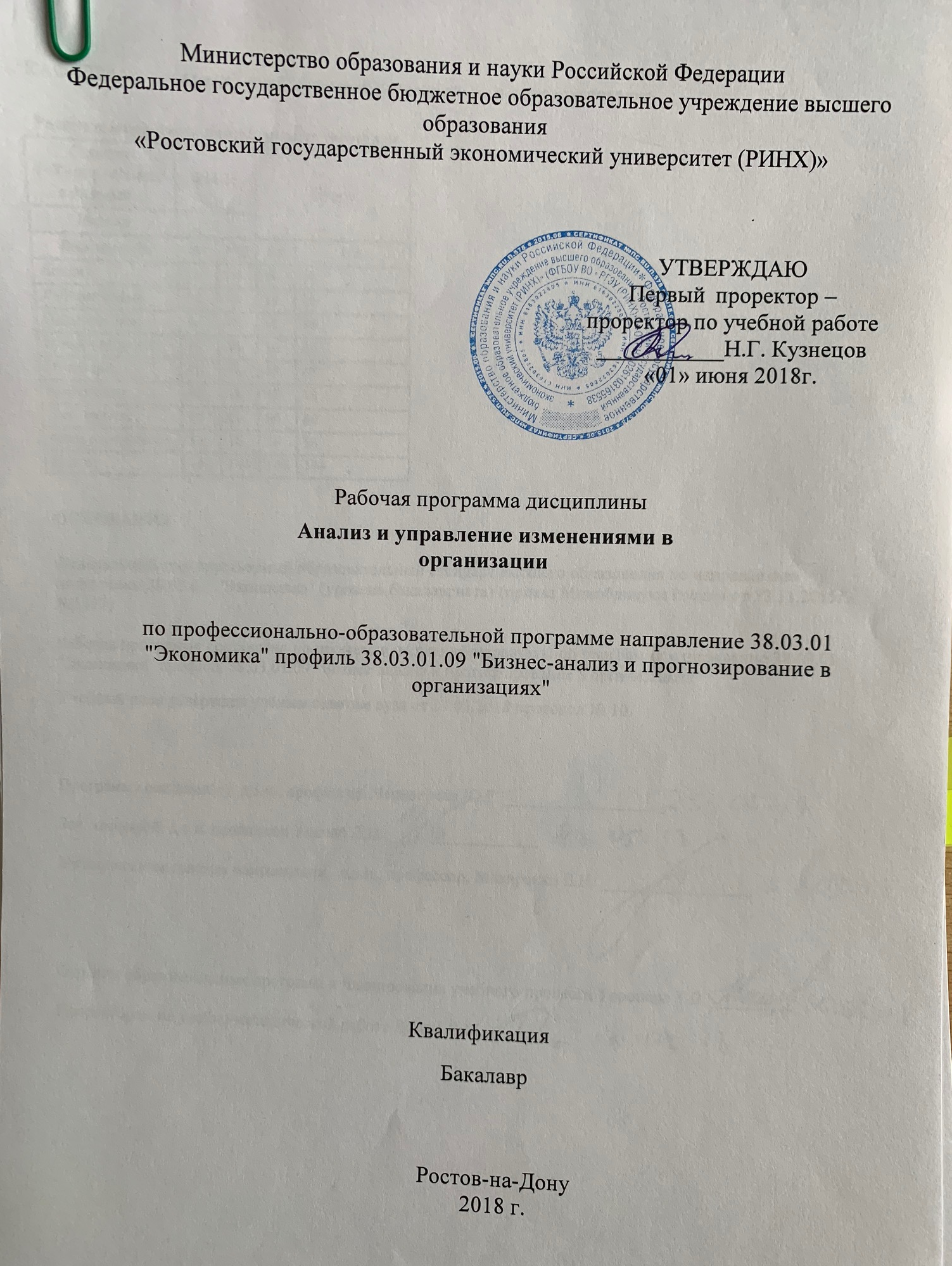 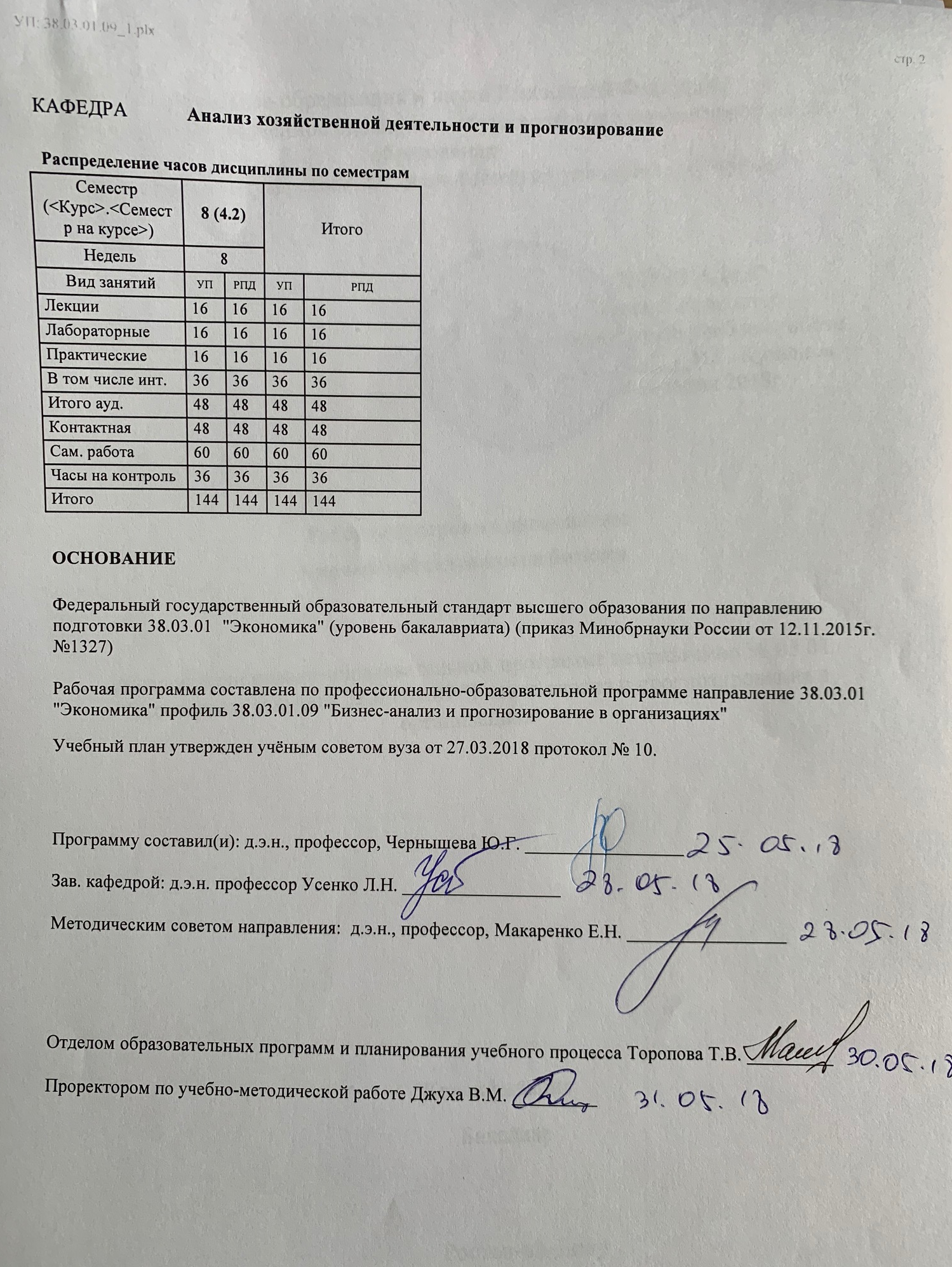 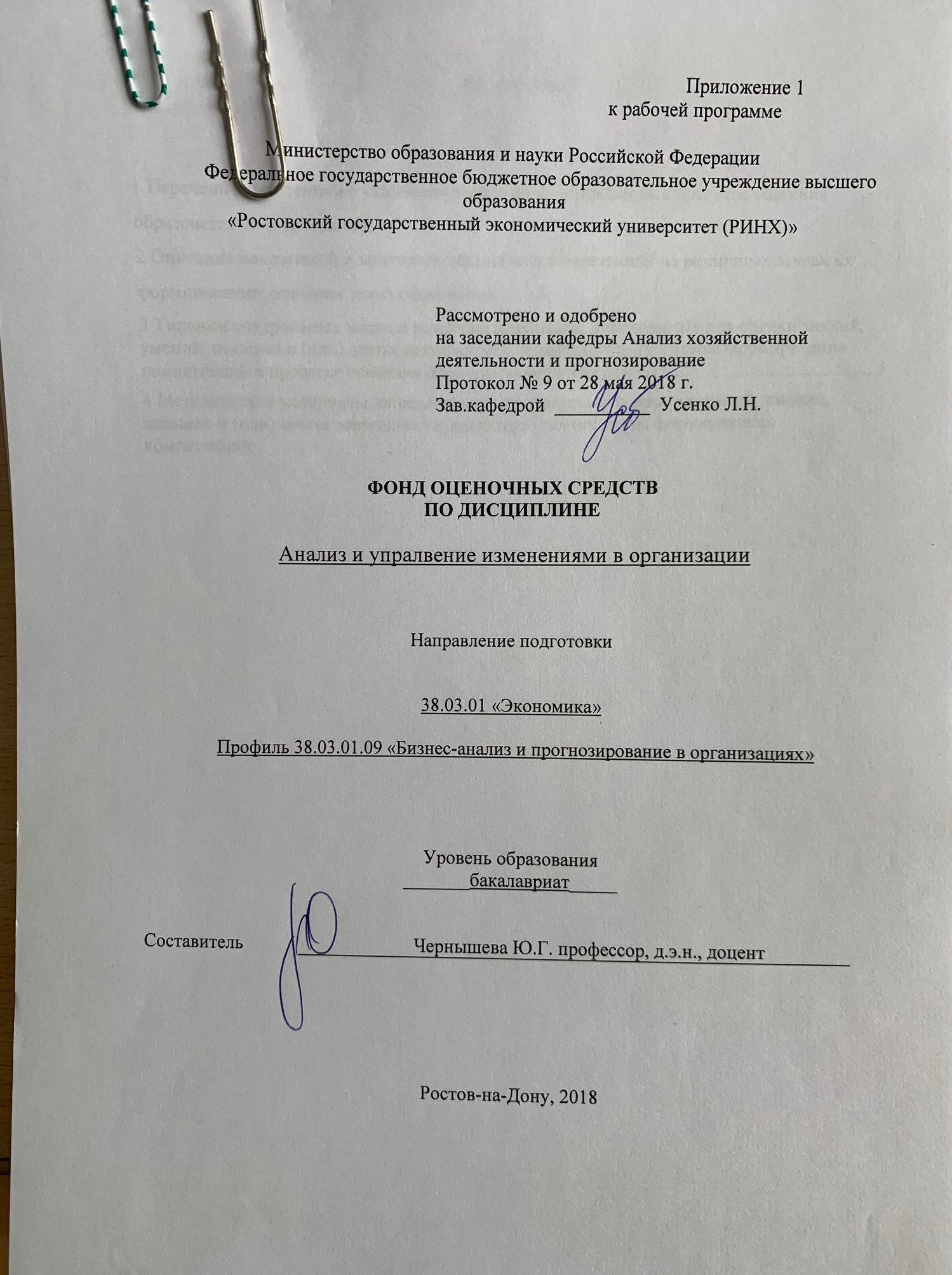 1 Перечень компетенций с указанием этапов их формирования в процессе освоения образовательной программыПеречень компетенций с указанием этапов их формирования представлен в п. 3. «Требования к результатам освоения дисциплины» рабочей программы дисциплины. 2. Описание показателей и критериев оценивания компетенций на различных этапах их формирования, описание шкал оценивания  2.1. Показатели и критерии оценивания компетенций:  2.2 Шкалы оценивания:   Текущий контроль успеваемости и промежуточная аттестация осуществляется в рамках накопительной балльно-рейтинговой системы в 100-балльной шкале:- 84-100 баллов (оценка «отлично») - изложенный материал фактически верен, наличие глубоких исчерпывающих знаний в объеме пройденной программы дисциплины в соответствии с поставленными программой курса целями и задачами обучения; правильные, уверенные действия по применению полученных знаний на практике, грамотное и логически стройное изложение материала при ответе, усвоение основной и знакомство с дополнительной литературой;- 67-83 баллов (оценка «хорошо») - наличие твердых и достаточно полных знаний в объеме пройденной программы дисциплины в соответствии с целями обучения, правильные действия по применению знаний на практике, четкое изложение материала, допускаются отдельные логические и стилистические погрешности, обучающийся усвоил основную литературу, рекомендованную в рабочей программе дисциплины;- 50-66 баллов (оценка удовлетворительно) - наличие твердых знаний в объеме пройденного курса в соответствии с целями обучения, изложение ответов с отдельными ошибками, уверенно исправленными после дополнительных вопросов; правильные в целом действия по применению знаний на практике;- 0-49 баллов (оценка неудовлетворительно) - ответы не связаны с вопросами, наличие грубых ошибок в ответе, непонимание сущности излагаемого вопроса, неумение применять знания на практике, неуверенность и неточность ответов на дополнительные и наводящие вопросы».3 Типовые контрольные задания или иные материалы, необходимые для оценки знаний, умений, навыков и (или) опыта деятельности, характеризующих этапы формирования компетенций в процессе освоения образовательной программыМИНИСТЕРСТВО ОБРАЗОВАНИЯ И НАУКИ РФФедеральное государственное бюджетное образовательное учреждение Высшего образования «Ростовский государственный экономический университет (РИНХ)»(ФГБОУ ВО «РГЭУ (РИНХ)»)Кафедра Анализа хозяйственной деятельности и прогнозированияДИСЦИПЛИНА: Анализ и управление изменениями в организацииБилет № 1Ключевые показатели эффективностиСущность концепции качества «Шесть сигм»Зав. кафедрой                                                                            /Усенко Л.Н./Экзаменатор                                                                              /Чернышева Ю.Г./МИНИСТЕРСТВО ОБРАЗОВАНИЯ И НАУКИ РФФедеральное государственное бюджетное образовательное учреждение Высшего образования «Ростовский государственный экономический университет (РИНХ)»(ФГБОУ ВО «РГЭУ (РИНХ)»)Кафедра Анализа хозяйственной деятельности и прогнозированияДИСЦИПЛИНА: Анализ и управление изменениями в организацииБилет №  2Факторы, влияющие на процесс изменений в организацииСитуационный анализ: основные методы и их характеристикаЗав. кафедрой                                                                            /Усенко Л.Н./Экзаменатор                                                                              /Чернышева Ю.Г./МИНИСТЕРСТВО ОБРАЗОВАНИЯ И НАУКИ РФФедеральное государственное бюджетное образовательное учреждение Высшего образования «Ростовский государственный экономический университет (РИНХ)»(ФГБОУ ВО «РГЭУ (РИНХ)»)Кафедра Анализа хозяйственной деятельности и прогнозированияДИСЦИПЛИНА: Анализ и управление изменениями в организацииБилет №  3Причины и методы его преодоления сопротивления персонала изменениямСравнительная характеристика Модели переходного периода и моделиЗав. кафедрой                                                                            /Усенко Л.Н./Экзаменатор                                                                              /Чернышева Ю.Г./МИНИСТЕРСТВО ОБРАЗОВАНИЯ И НАУКИ РФФедеральное государственное бюджетное образовательное учреждение Высшего образования «Ростовский государственный экономический университет (РИНХ)»(ФГБОУ ВО «РГЭУ (РИНХ)»)Кафедра Анализа хозяйственной деятельности и прогнозированияДИСЦИПЛИНА: Анализ и управление изменениями в организацииБилет №  4Сетевое планирование и управлениеСвязь стратегического менеджмента и управления изменениямиЗав. кафедрой                                                                            /Усенко Л.Н./Экзаменатор                                                                              /Чернышева Ю.Г./МИНИСТЕРСТВО ОБРАЗОВАНИЯ И НАУКИ РФФедеральное государственное бюджетное образовательное учреждение Высшего образования «Ростовский государственный экономический университет (РИНХ)»(ФГБОУ ВО «РГЭУ (РИНХ)»)Кафедра Анализа хозяйственной деятельности и прогнозированияДИСЦИПЛИНА: Анализ и управление изменениями в организацииБилет №  5Анализ миссии и видения будущего организации      Бизнес-анализ как основа инициализации изменений в организации Зав. кафедрой                                                                            /Усенко Л.Н./Экзаменатор                                                                              /Чернышева Ю.Г./Критерии оценивания на экзамене приведены в п.2.2 Шкалы оценивания.   Министерство образования и науки Российской ФедерацииФедеральное государственное бюджетное образовательное учреждение высшего образования«Ростовский государственный экономический университет (РИНХ)»Кафедра Анализа хозяйственной деятельности и прогнозированияКейс-задача 1 «Сопротивление персонала изменениям и методы его преодоления»по дисциплине  Анализ и управление изменениями в организацииЦель: сформировать навыки быстро и правильно решать конфликты на производстве путем выявления причин конфликта и выбора оптимального плана его ликвидации. Методические указания Игровая ситуация. Акционерное предприятие, выпускающее продукцию химического профиля (например, моющие средства), оказалось на грани банкротства. Продукция предприятия из-за низкого качества и высокой себестоимости не выдерживает конкуренции на рынке сбыта. Для рентабельной работы предприятия необходимо принять следующие меры:а) заменить устаревшее оборудование на новое;б) сократить примерно в два раза число работников;в) повысить квалификацию оставшихся работников;г) найти (привлечь) дополнительное финансирование;д) радикально перестроить всю структуру предприятия.На предприятии работают 100–150 человек. Все работники подразделяются на следующие категории (это деление, разумеется, достаточно условно и для чистоты игры указанные категории не должны пересекаться):а) административно-управленческий аппарат;б) работники предпенсионного возраста;в) женщины, имеющие малолетних детей;г) все остальные работники.Все работники являются акционерами своего предприятия. В игре могут принимать участие от 10 до 30 человек. Участники игры:1. Генеральный директор предприятия.2. Технический директор.3. Менеджер по финансам.4. Управляющий персоналом.5. Председатель профсоюзного комитета.6. Представители всех категорий работников (а, б, в, г).7. Группа экспертов.В ходе игры. Проходит общее собрание работников предприятия, на котором разворачивается дискуссия о путях и методах реконструкции предприятия.1. Генеральный директор открывает собрание и в общих чертах докладывает о сложившейся ситуации.2. Технический директор говорит о необходимости внедрения прогрессивной технологии, предлагает свои варианты реконструкции предприятия.3. Менеджер по финансам предлагает возможные варианты привлечения дополнительного финансирования, необходимого для проведения реконструкции предприятия и решения кадровых вопросов.4. Управляющий персоналом высказывает свое мнение о путях решения кадровых проблем.5. Председатель профкома отстаивает права работников предприятия и предлагает свои варианты решения проблемы.6. Представители всех категорий работников стремятся защитить своих коллег и высказывают свою точку зрения по поводу реконструкции предприятия.7. Генеральный директор подводит итоги прошедшей дискуссии.Разбор проведенной игры. Высказывания экспертов по проблемам реформирования предприятия и о ходе прошедшей дискуссии. Общее обсуждение игры.Общие рекомендации игрокам Преподаватель обязан объяснить всем ее участникам порядок проведения деловой игры и правила их действий. После этого он принимает участие в игре как эксперт, обладающий правом «вето», если принимается заведомо неправильное решение. Вынесение «вето» должно быть аргументировано. Критерии оценки: - оценка «отлично» выставляется студенту, если все задания выполнены экономически грамотно, правильно выявлены и формулированы причины конфликта, обосновано применение методов из разрешения, программа разрешения конфликтов составлена в соответствии с сущностью причин их возникновения, управленческие решения полные, грамотно составленные; - оценка «хорошо» выставляется студенту, если все задания выполнены экономически грамотно, частично определен если все задания выполнены экономически грамотно, правильно выявлены и формулированы причины конфликта, обосновано применение методов из разрешения, программа разрешения конфликтов составлена в соответствии с сущностью причин их возникновения, но допускаются отдельные логические и погрешности, управленческие решения, грамотно составленные- оценка «удовлетворительно» - выставляется студенту, если задания выполнены не полностью, причины конфликта определены частично, имеют место отдельные ошибки в способах их разрешения, применение методов бизнес-анализа обосновано частично, программа анализа составлена в соответствии с сущностью сформулированных требований и поставленной целью, но в ней допускаются отдельные логические и погрешности, управленческие решения не всегда обоснованные. Допущенные ошибки уверенно исправляются после дополнительных вопросов; в целом правильные действия по применению знаний бизнес-анализа на практике. - оценка «неудовлетворительно» - выставляется студенту, если  задания выполнены неправильно, имеют место грубые ошибки, непонимание сущности излагаемого вопроса, неумение применять знания на практике. Причины конфликта не выявлены, управленческие решения не обоснованы. В ходе дополнительных вопросов студент демонстрирует неуверенность и неточность ответов.  Составитель ________________________ Ю.Г. Чернышева                                                                                                                «____»__________________20     г.  Ситуационное задание 1по дисциплине  Анализ и управление изменениями в организацииЗадание: Выберите и опишите ситуацию, связанную с осуществлением проекта
изменений в Вашей организации (в которой Вы работаете или проходили практику). 1. Назовите его основные элементы и свойства. Рассмотрите различные аспекты содержания проекта.
2. Назовите основных участников проекта изменений. Какие задачи они решают? Какова мера их ответственности?
3. Дайте характеристику факторов успеха изменений.
4. Оцените целесообразность использования модели управления проектами изменений? Выделите отдельные этапы управления проектами изменения.
5. Что мешает в реальных буднях предприятия успешному управлению проектами изменений? Методические рекомендации по выполнениюСтуденты должны дать развернутые ответы на все поставленные в задании вопросы. Критерии оценки: - оценка «отлично» выставляется студенту, если все задания выполненные корректно выводы полные, грамотно составленные, расчеты произведены верно, аналитические таблицы грамотно и аккуратно сформированы; - оценка «хорошо» выставляется студенту, если все задания выполненные конрректно, выводы достаточно полные, но допускаются отдельные логические и стилистические погрешности, расчеты произведены верно, таблицы грамотно и аккуратно составлены - оценка «удовлетворительно» - выставляется студенту, если  задания выполнены не полностью, выводы не полные, содержат отдельные ошибки, но уверенно исправляются после дополнительных вопросов; правильные в целом действия по применению знаний на практике правильно выполненные расчеты, таблицы составлены верно. - оценка «неудовлетворительно» - выставляется студенту, если  задания выполнены неправильно, имеют место грубые ошибки, непонимание сущности излагаемого вопроса, неумение применять знания на практике. Выводы отсутствуют или изложены некорректно. В ходе дополнительных вопросов студент демонстрирует неуверенность и неточность ответов. Аналитические расчеты выполнены с ошибками, таблицы составлены с существенными ошибками.. Составитель ________________________ Ю.Г. Чернышева                                                                                                                «____»__________________20     г. Министерство образования и науки Российской ФедерацииФедеральное государственное бюджетное образовательное учреждение высшего образования«Ростовский государственный экономический университет (РИНХ)»Кафедра Анализ хозяйственной деятельности и прогнозированиеВопросы для опросапо дисциплине  Анализ и управление изменениями в организацииМодуль 1. Теоретические основы управления изменениямиПонятие менеджмента изменений, его необходимость. Управление как особый вид деятельности, его специфика. Организация как объект управления: составные части, уровни, основные процессы. Функции управления. Необходимые навыки и качества менеджера. Внутренняя среда и ее изменения Критериальные подходы к принятию этических решений. Проблемы этики социальной ответственности Системный и ситуационный подходы. Содержание понятия «среда организации». Модуль 2. Исследование организации и определение направлений измененийПонятие управленческой этики. Способы повышения этичности поведения руководителей и рядовых работников. Проблемы этики и социальной ответственности в отечественных организациях. Понятие управленческого решения и его место в процессе управления. Классификация управленческих решений. Факторы, влияющие на процесс принятия решений. Групповое принятие решений. Понятие структуры управления и факторы, ее определяющие. Критерии оценки: приведены в п. 3.2.- оценка «зачтено» выставляется студенту, если  студент демонстрирует наличие твердых знаний в объеме пройденного курса в соответствии с целями обучения, в случае изложения ответов с отдельными ошибками, уверенно исправляет после дополнительных вопросов; правильные  действия по применению знаний на практике, обучающийся  усвоил основную литературу, рекомендованную в рабочей программе дисциплины;- оценка «не зачтено» - ответы не связаны с вопросами, наличие грубых ошибок в ответе, непонимание сущности излагаемого вопроса, неумение применять знания на практике, неуверенность и неточность ответов на дополнительные и наводящие вопросы» Составитель ________________________ Ю.Г. Чернышева«____»__________________20     г. Министерство образования и науки Российской ФедерацииФедеральное государственное бюджетное образовательное учреждение высшего образования«Ростовский государственный экономический университет (РИНХ)»Кафедра Анализ хозяйственной деятельности и прогнозированиеВариант контрольного заданияпо дисциплине  Анализ и управление изменениями в организации1  ВАРИАНТ     Управление проектами изменений 1. Проект изменений Определение понятия Основные элементы проекта изменений Основные показатели проекта Основные характеристики 2. Управление проектами изменений Планирование организационных изменений Реализация плана изменений Мотивация в управлении изменениями Контроль достижения целей изменений Дать пояснение по вопросам: 1. Выберите и опишите ситуацию, связанную с осуществлением проекта
изменений в Вашей организации. Назовите его основные элементы и свойства. Рассмотрите
различные аспекты содержания проекта.
2. Назовите основных участников проекта изменений. Какие задачи они решают? Какова мера их ответственности?
3. Дайте характеристику факторов успеха изменений.
4. Оцените целесообразность использования модели управления
проектами изменений? Выделите отдельные этапы управления проектами изменения.
5. Что мешает в реальных буднях предприятия успешному управлению проектами изменений? Критерии оценки: - оценка «отлично» выставляется студенту, если все задания выполненные правильно, комментарии развернутые, грамотные, расчеты произведены верно - оценка «хорошо» выставляется студенту, если все задания выполненные правильно, комментарии достаточно полные, но допускаются отдельные логические и стилистические погрешности, расчеты произведены верно - оценка «удовлетворительно» - выставляется студенту, если задания выполнены не полностью, комментарии не достаточно полные, содержат отдельные ошибки, но уверенно исправляются после дополнительных вопросов; правильные в целом действия по применению знаний на практике правильно выполненные расчеты. - оценка «неудовлетворительно» - выставляется студенту, если  задания выполнены неправильно, имеют место грубые ошибки, непонимание сущности излагаемого вопроса, неумение применять знания на практике. Комментарии отсутствуют или изложены некорректно. В ходе дополнительных вопросов студент демонстрирует неуверенность и неточность ответов. Аналитические расчеты выполнены с ошибками.Составитель ________________________ Ю.Г. Чернышева                                                                  (подпись)«____»__________________20     г. Министерство образования и науки Российской ФедерацииФедеральное государственное бюджетное образовательное учреждение высшего образования«Ростовский государственный экономический университет (РИНХ)»Кафедра Анализа хозяйственной деятельности и прогнозированияПеречень тем для круглого стола по дисциплине  Анализ и управление изменениями в организацииПланирование и мониторинг бизнес-анализа как основа проведения измененийИнформационные технологии бизнес- анализа и их использование в практике изменений в организацииХарактеристика и отличительные особенности программных продуктов в области Бизнес-анализа и информационных баз организацииБизнес-аналитик как инициатор измененийПонятие управления изменениями, их необходимость. Организация как объект управления и изменения: составные части, уровни, основные процессы. Внутренняя среда организации и ее изменения Критериальные подходы к принятию этических решений в области изменений Проблемы этики социальной ответственности Системный и ситуационный подходы. Программа проведения круглого стола и методические рекомендации по подготовке. Для проведения круглого стола студентам предлагается тематика, по которой готовится выступление (сообщение) на 5-7 мин, и презентация. После доклада студентам задается не менее 2-х дополнительных вопросов преподавателем и/или обучающимися. Критерии оценки:  - оценка «отлично» - изложенный материал фактически верен, наличие глубоких исчерпывающих знаний по подготовленному вопросу, в том числе обширные знания в целом по дисциплине; грамотное и логически стройное изложение материала в докладе и презентации, широкое использование не только основной, но и дополнительной литературы, доклад излагается самостоятельно (не читается), уверенные ответы на дополнительные вопросы; - оценка «хорошо» - изложенный материал верен, наличие полных знаний в объеме пройденной программы по подготовленному вопросу; грамотное и логически стройное изложение материала в докладе и презентации, широкое использование основной литературы, доклад излагается самостоятельно (не читается), уверенные ответы на дополнительные вопросы; - оценка «удовлетворительно» – изложенный материал верен, наличие твердых знаний в объеме пройденной программы по подготовленному вопросу; изложение материала в докладе и презентации с отдельными ошибками, уверенно исправленными использование основной литературы, доклад излагается не самостоятельно (читается), уверенные ответы на дополнительные вопросы; - оценка «неудовлетворительно» – доклад не связан с выбранным для дискуссии вопросом, наличие грубых ошибок, непонимание сущности излагаемого вопроса, отсутствие презентации, неуверенность и неточность ответов на дополнительные и наводящие вопросы.Составитель ________________________ Ю.Г. Чернышева                                                                               (подпись)«____»__________________20     г. Министерство образования и науки Российской ФедерацииФедеральное государственное бюджетное образовательное учреждение высшего образования«Ростовский государственный экономический университет (РИНХ)»Кафедра Анализ хозяйственной деятельности и прогнозированияТемы курсовых работпо дисциплине Анализ и управление изменениями в организацииНеобходимость, факторы, предпосылки и измененийУровни, Типы и виды организационных измененийКлючевые показатели эффективностиЛидерская организацияКлиентоораентированная организацияИнновационная организацияНаправления изменений в организации (по Дафту) и факторы, влияющие на процесс изменений в организацииСитуационный анализ: основные методы и их характеристикаЭкономическое исследование организацииИсследование человеческих ресурсов организации. Сопротивление персонала изменениям и методы его преодоленияАнализ моделей систем управления: управление по целям; управление качеством; контроллинг; сбалансированная система показателейАнализ миссии и видения будущего организации      Бизнес-анализ как основа инициализации изменений в организацииМодели изменений К.Левина и Л. ГрейнераМодель преобразования бизнеса Ф. Гуияра и Дж. Келли и Модель кривой перемен Дж. ДакПринципы построения эффективной управленческий команды для проведения измененийРезультаты бизнес-анализа и роль бизнес-аналитика в инициации измененийЛидер команды изменений и оценка эффективности работы командыСовременные подходы к оптимизации бизнес-процессовСвязь стратегического менеджмента и управления изменениямиСтуденты в процессе самостоятельной работы должны курсовую работу по наиболее важным разделам дисциплины. Тема курсовой работы выбирается с учетом интересов студентов.Методические рекомендации по написанию курсовой работы, требования к оформлению находятся в приложении 2.Критерии оценки:   - оценка «отлично» - изложенный материал фактически верен, наличие глубоких исчерпывающих знаний по подготовленному вопросу, в том числе обширные знания в целом по дисциплине; грамотное и логически стройное изложение материала в работе, широкое использование не только основной, но и дополнительной литературы; - оценка «хорошо» - изложенный материал верен, наличие полных знаний в объеме пройденной программы по подготовленному вопросу; грамотное и логически стройное изложение материала в работе, широкое использование основной литературы; - оценка «удовлетворительно» – изложенный материал верен, наличие твердых знаний в объеме пройденной программы по подготовленному вопросу; изложение материала в работе с отдельными ошибками, уверенно исправленными использование основной литературы; - оценка «неудовлетворительно» – текст работы не связан с выбранной темой, наличие грубых ошибок, непонимание сущности излагаемого вопроса.Составитель _________ Ю.Г. Чернышева                                                                        «____»__________________20     г. 4 Методические материалы, определяющие процедуры оценивания знаний, умений, навыков и (или) опыта деятельности, характеризующих этапы формирования компетенцийПроцедуры оценивания включают в себя текущий контроль и промежуточную аттестацию.Текущий контроль успеваемости проводится с использованием оценочных средств, представленных в п. 3 данного приложения. Результаты текущего контроля доводятся до сведения студентов до промежуточной аттестации.   	Промежуточная аттестация проводится в форме экзамена и защиты курсовой работы. Экзамен проводится по расписанию экзаменационной сессии в письменном виде.  Количество вопросов в экзаменационном задании – 2.  Проверка ответов и объявление результатов производится в день экзамена. Результаты аттестации заносятся в экзаменационную ведомость и зачетную книжку студента. Студенты, не прошедшие промежуточную аттестацию по графику сессии, должны ликвидировать задолженность в установленном порядке. Защита курсовой работы проводится за счет времени, отведенного на освоение дисциплины.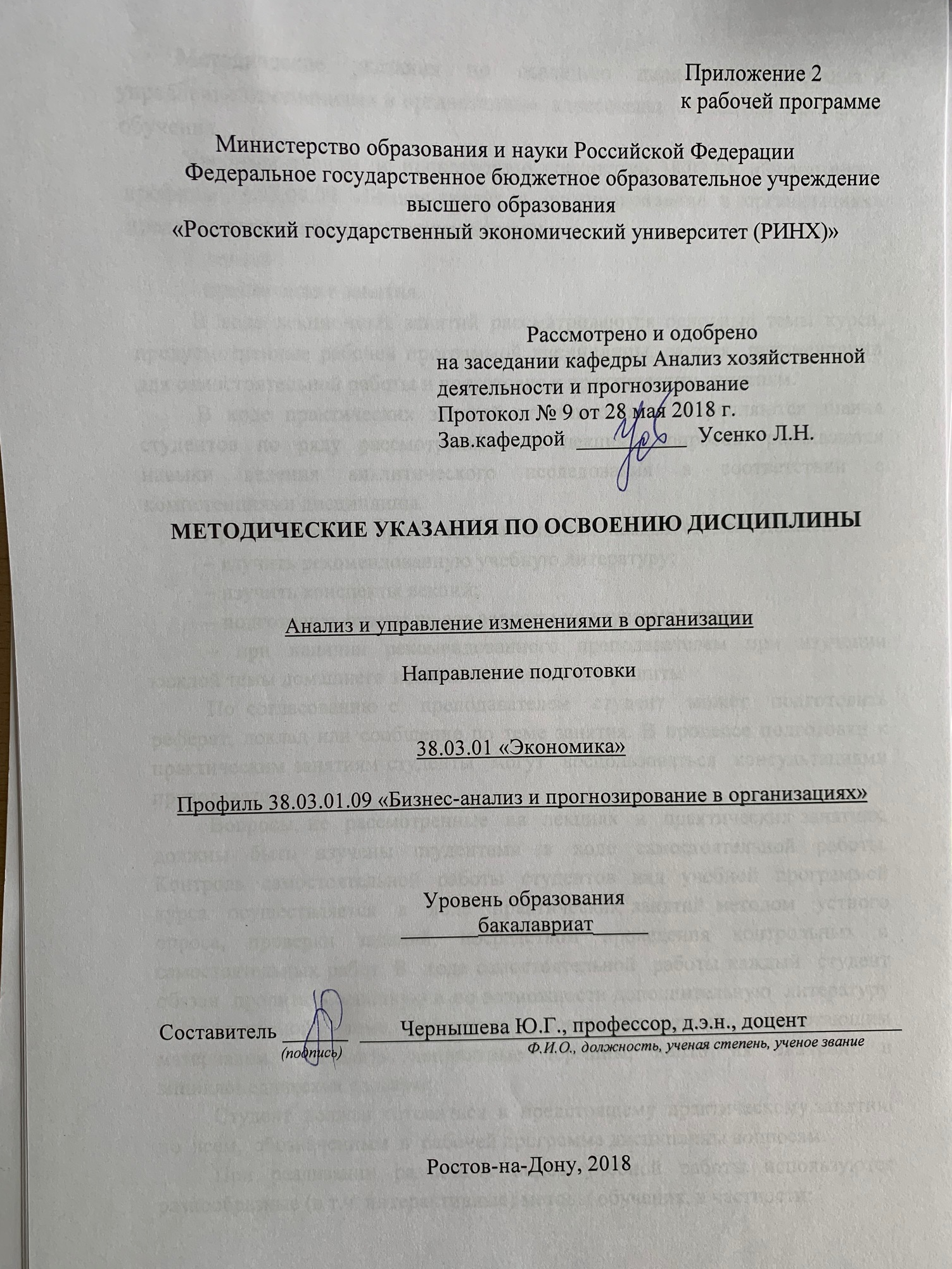 Методические  указания  по  освоению  дисциплины  «Анализ и управление изменениями в организации»  адресованы  студентам  всех форм обучения.  Учебным планом по направлению подготовки 38.03.01. «Экономика», профиль 38.03.01.09 «Бизнес-анализ и прогнозирование в организациях» предусмотрены следующие виды занятий:- лекции- практические занятия.В ходе лекционных занятий рассматриваются основные темы курса, предусмотренные рабочей программой дисциплины, даются  рекомендации для самостоятельной работы и подготовке к практическим занятиям.В ходе практических занятий углубляются и закрепляются знания студентов  по  ряду  рассмотренных  на  лекциях  вопросов,  развиваются навыки ведения аналитического исследования в соответствии с компетенциями дисциплины.При подготовке к практическим занятиям каждый студент должен:  – изучить рекомендованную учебную литературу;  – изучить конспекты лекций;  – подготовить ответы на все вопросы по изучаемой теме;  – при наличии рекомендованного преподавателем при изучении каждой темы домашнего задания письменно его решить.    По согласованию с  преподавателем  студент  может  подготовить реферат, доклад или сообщение по теме занятия. В процессе подготовки к практическим занятиям студенты  могут  воспользоваться  консультациями преподавателя.  Вопросы, не  рассмотренные  на  лекциях  и  практических занятиях, должны  быть  изучены  студентами  в  ходе  самостоятельной  работы. Контроль  самостоятельной  работы  студентов  над  учебной  программой курса  осуществляется  в  ходе  практических занятий методом  устного опроса, проверки заданий, посредством проведения контрольных и самостоятельных работ. В  ходе самостоятельной  работы каждый  студент  обязан  прочитать основную и по возможности дополнительную  литературу  по  изучаемой  теме, дополнить  конспекты лекций  недостающим материалом.  Выделить  непонятные  термины,  найти  их  значение  в энциклопедических словарях.  Студент  должен  готовиться  к  предстоящему  практическому занятию  по  всем,  обозначенным  в  рабочей программе дисциплины вопросам.  При  реализации  различных  видов  учебной  работы  используются разнообразные (в т.ч. интерактивные) методы обучения, в частности:   - интерактивные занятия проведения лекций и семинаров Для подготовки к занятиям, текущему контролю и промежуточной аттестации  студенты  могут  воспользоваться электронной библиотекой ВУЗа http://library.rsue.ru/. Также обучающиеся могут  взять  на  дом необходимую  литературу  на  абонементе  вузовской библиотеки или воспользоваться читальными залами вуза.  Методические рекомендации по написанию рефератов, требования к оформлению Студенты в качестве самостоятельной работы должны выполнить 2 реферата по наиболее важным разделам дисциплины.Источниками информации для написания реферата являются учебники и учебные пособия по данной дисциплине, формы бухгалтерской отчетности предприятия.Объем реферата должен находиться в пределах 10-15 страниц листов формата А4, отпечатанных на компьютере. Текст печатается шрифтом Times New Roman № 14 через 1,5 интервала. Исключение могут составлять таблицы, где при необходимости можно применять 12 шрифт Times New Roman с одинарным интервалом. Текст работы должен быть выровнен по ширине. Цвет шрифта черный.Все листы (текстовые, табличные) должны быть выполнены с соблюдением следующих размеров полей: правое - не менее 10 мм, верхнее и нижнее - не менее 20 мм, левое - не менее 30 мм. Текст рамкой не очерчивается. Разрешается использовать компьютерные возможности акцентирования внимания на определенных терминах, формулах, применяя шрифты разной гарнитуры.Качество напечатанного текста и оформления иллюстраций, таблиц, распечаток должно иметь равномерную плотность и удовлетворять требованию их четкого воспроизведения. Опечатки, описки и графические неточности, обнаруженные в процессе подготовки реферата, допускается исправлять закрашиванием белой краской и нанесением на том же месте исправленного текста (графики) машинописным способом или черными чернилами, пастой или тушью - рукописным способом.Повреждения листов, помарки и следы не полностью удаленного прежнего текста (графики) не допускаются. Допускается не более трех исправлений на одной странице.Нумерация страниц и приложений, входящих в ее состав реферата, должна быть сквозная. Номер страницы ставится вверху посредине листа или вверху справа арабскими цифрами. Первой страницей считается «титульный лист», вторая страница - «Содержание» - на этих листах не проставляется номер страницы, но они включаются в общую нумерацию работы, далее начало текста - «Введение». Указание страниц начинается не раньше 3-го номера, начиная со станицы «Введение».Аналитические расчеты должны сопровождаться выводами, в которых необходимо охарактеризовать динамику рассчитанных показателей, указать возможные причины изменений показателей. В конце работы необходимо привести список использованной литературы.Методические рекомендации по написанию курсовой работы, требования к оформлению В ходе проверки курсовой работы, оценивается не только исследовательская деятельность студента, но и правильность ее оформления в соответствии с принятыми стандартами.Курсовая работа должна состоять из следующих пунктов:титульный лист;содержание;введение;основная часть;заключительная часть (заключение);перечень используемых источников;приложения.Курсовая работа должна соответствовать следующим требованиям:- четкое и последовательное изложение материала;- наличие научного исследования в рамках выбранной темы;- убедительная аргументация;- формулировки точные, исключающие возможность неоднозначностей;- конкретно изложенные результаты;- грамотные выводы.Источниками информации для курсовой работы являются учебники и учебные пособия по данной дисциплине, а также авторефераты по специальности 08.00.12. «Бухгалтерский учет, статистика», формы бухгалтерской отчетности предприятия.Во введении характеризуется и обосновывается выбор темы, актуальность проблемы, определяют объект, предмет исследования, цель, задачи, методы исследования. Коротко характеризуют современное состояние проблемы. Актуальность  темы заключается в значимости исследуемой проблемы для  теории и практики бизнес-анализа. Об этом могут свидетельствовать такие факты, как существование несовпадающих подходов к ее решению, недостаточная  изученность темы, наличие определенных пробелов в экономической науке и другие.Степень разработанности проблемы по теме исследования должна показать основательную осведомленность студента о том, какие аспекты ее изучены достаточно хорошо, какие частично, какие только затронуты в экономической литературе, какие нуждаются в дальнейшем исследовании.Материалы обзора рекомендуется систематизировать в хронологическом либо понятийно-логическом порядке. Целесообразно при этом обобщать различные точки зрения авторов по одному и тому же вопросу. При этом не следует подробно излагать прочитанное, необходимо выделить главное и дать краткую оценку публикациям по теме исследования. Цель курсовой работы состоит в рассмотрении наиболее важных дискуссионных вопросов анализа деятельности органзиации, бизнес-анализа либо наименее изученных проблем, имеющих важную теоретическую и  практическую значимость, в том числе на региональном уровне. Цель должна быть определена ясно и конкретно, и вытекать из формулировки поставленной научной проблемы либо темы работы.Задачи курсовой работы тесно связаны с целью исследования. Их решение ведет к достижению поставленной научной цели. Конкретные задачи формулируются в виде перечня исследовательских действий, как-то: изучить…, установить…, исследовать…, систематизировать…, разработать классификацию, практические рекомендации и т.д.Указанные во введении задачи должны найти свое отражение в содержании основной части работы.Объект и предмет исследования. Под объектом понимается процесс или явление, порождающее проблемную ситуацию и необходимость ее изучения.Предмет исследования –  это та часть объекта или его свойства, которые задействованы в появлении проблемной ситуации, следовательно, выбор предмета исследования в каждом случае будет продиктован формулировкой проблемы.Содержание первой главы имеет научно-теоретический характер.В первой главе рассматриваются основные положения выбранной темы: понятие, сущность, подходы к изучению, современный уровень разработки, анализ существующего положения на сегодняшний день, основные нерешенные вопросы, достоинства и недостатки исследования данной тематики по отношению к практическим разработкам, существующие подходы к исследованию.В данной главе, как правило, рассматриваются теоретические вопросы, отражающие сущность экономических категорий, понятий, относящихся к теме  исследования. Теоретические основы излагаются с целью определения главных задач маркетингового исследования проблемы.Вторая глава должна содержать проведение собственного маркетингового исследования по выбранной проблеме. В соответствии с выбранной темой курсовой работы должно приводиться исследование работы бизнес-аналитика. Перечень характеризуемых показателей определяется с руководителем в соответствии с темой (направлением) работы. Здесь могут формулироваться негативные моменты деятельности предприятия. Вторая глава выполняется на основе первичной и вторичной информации: данных наблюдений и опросов, статистических данных, бухгалтерской и экономической отчетности, данных производства и других служб (подразделений) предприятия, а также информации, содержащейся в периодической литературе.Третья глава является результатом научного исследования, проведенного в рамках курсовой работы. В ней подробно излагаются направления совершенствования деятельности, преодоления недостатков. Дается обоснование предлагаемых мероприятий. Необходимо показать эффективность и целесообразность проектируемых направлений.Заключение. В заключении кратко и логически последовательно излагаются теоретические и практические выводы и предложения, они должны вытекать из содержания работы и носить обобщающий характер. Из текста заключения должно быть ясно, что цель и задачи курсовой работы полностью выполнены. Последовательность изложения выводов должна соответствовать порядку представления материала в тексте работы. Обзор источников — в пределах 1/3 текста Объем введения – 3-4 стр. Основная часть содержит изложение исследовательского материала в соответствии с темой (объем 19-29 стр.). Заключение содержит основные выводы и предложения (объем 3-5 стр.). Каждый пункт в главе не менее 4-х стр. Каждая глава должна располагаться с начала страницы. В тексте слово «глава» не пишется. Обычно, главы и подзаголовки выравниваются посередине строки.Объем курсовой работы должен находиться в пределах 25-35 страниц формата А4, отпечатанных на компьютере. Текст печатается шрифтом Times New Roman № 14 через 1,5 интервала, 1,0 – в подстрочных ссылках. В таблицах можно применять 12 шрифт Times New Roman с одинарным интервалом, шрифт Times New Roman № 12 (10) – в сносках. Текст работы должен быть выровнен по ширине. Цвет шрифта черный.Все листы (текстовые, табличные) должны быть выполнены с соблюдением следующих размеров полей: слева — 3 см, справа – 1 см, верх-низ – по 2 см;. Текст рамкой не очерчивается. Разрешается использовать компьютерные возможности акцентирования внимания на определенных терминах, формулах, применяя шрифты разной гарнитуры.Расстояние между названием главы и основным текстом – 2 междустрочных интервала; между заголовками – один интервал. Абзац – 1,25-1,5 см.Оформление заголовков - прописными литерами, точку не ставят, кегль 14-й, выделяют полужирным (без подчеркиваний);форматирование – по центру переносы недопустимы.Нумерация: - сквозную нумерацию начинают с 3-го листа (то есть с введения); первые две страницы считаются, но не нумеруются. То есть первой страницей считается «титульный лист», вторая страница - «Содержание» - на этих листах не проставляется номер страницы, но они включаются в общую нумерацию работы, далее начало текста - «Введение»;- страницы с приложениями – продолжение нумерации основного текста;- номер страницы ставится вверху посредине листа или вверху справа арабскими цифрами. - в сносках для каждой страницы отдельная нумерация. Вместо цифр допустимо использование звездочек (до четырех);- заголовки разделов нумеруют арабской цифрой с точкой (ГЛАВА 1.), подразделов – двумя цифрами: первая – номер главы, вторая – номер подраздела (1.2; 2.2).Качество напечатанного текста и оформления иллюстраций, таблиц, распечаток должно иметь равномерную плотность и удовлетворять требованию их четкого воспроизведения. Опечатки, описки и графические неточности, обнаруженные в процессе подготовки курсовой работы, допускается исправлять закрашиванием белой краской и нанесением на том же месте исправленного текста (графики) машинописным способом или черными чернилами, пастой или тушью - рукописным способом.Повреждения листов, помарки и следы не полностью удаленного прежнего текста (графики) не допускаются. Допускается не более трех исправлений на одной странице.Аналитические расчеты должны сопровождаться выводами, в которых необходимо дать оценку динамики рассчитанных показателей, указать возможные причины отклонений. Проведенный анализ должен содержать конкретные выводы и предложения. В конце работы необходимо привести список использованной литературы.УП: 38.03.01.09_1.plxУП: 38.03.01.09_1.plxУП: 38.03.01.09_1.plxстр. 3стр. 3Визирование РПД для исполнения в очередном учебном годуВизирование РПД для исполнения в очередном учебном годуОтдел образовательных программ и планирования учебного процесса Торопова Т.В. __________Рабочая программа пересмотрена, обсуждена и одобрена для исполнения в 2019-2020 учебном году на заседании кафедры Анализ хозяйственной деятельности и прогнозированиеЗав. кафедрой д.э.н. профессор Усенко Л.Н. _________________Программу составил(и):  д.э.н., профессор, Чернышева Ю.Г. _________________Отдел образовательных программ и планирования учебного процесса Торопова Т.В. __________Рабочая программа пересмотрена, обсуждена и одобрена для исполнения в 2019-2020 учебном году на заседании кафедры Анализ хозяйственной деятельности и прогнозированиеЗав. кафедрой д.э.н. профессор Усенко Л.Н. _________________Программу составил(и):  д.э.н., профессор, Чернышева Ю.Г. _________________Отдел образовательных программ и планирования учебного процесса Торопова Т.В. __________Рабочая программа пересмотрена, обсуждена и одобрена для исполнения в 2019-2020 учебном году на заседании кафедры Анализ хозяйственной деятельности и прогнозированиеЗав. кафедрой д.э.н. профессор Усенко Л.Н. _________________Программу составил(и):  д.э.н., профессор, Чернышева Ю.Г. _________________Отдел образовательных программ и планирования учебного процесса Торопова Т.В. __________Рабочая программа пересмотрена, обсуждена и одобрена для исполнения в 2019-2020 учебном году на заседании кафедры Анализ хозяйственной деятельности и прогнозированиеЗав. кафедрой д.э.н. профессор Усенко Л.Н. _________________Программу составил(и):  д.э.н., профессор, Чернышева Ю.Г. _________________Отдел образовательных программ и планирования учебного процесса Торопова Т.В. __________Рабочая программа пересмотрена, обсуждена и одобрена для исполнения в 2019-2020 учебном году на заседании кафедры Анализ хозяйственной деятельности и прогнозированиеЗав. кафедрой д.э.н. профессор Усенко Л.Н. _________________Программу составил(и):  д.э.н., профессор, Чернышева Ю.Г. _________________Визирование РПД для исполнения в очередном учебном годуВизирование РПД для исполнения в очередном учебном годуОтдел образовательных программ и планирования учебного процесса Торопова Т.В. __________Рабочая программа пересмотрена, обсуждена и одобрена для исполнения в 2020-2021 учебном году на заседании кафедры Анализ хозяйственной деятельности и прогнозированиеЗав. кафедрой д.э.н. профессор Усенко Л.Н. _________________Программу составил(и):  д.э.н., профессор, Чернышева Ю.Г. _________________Отдел образовательных программ и планирования учебного процесса Торопова Т.В. __________Рабочая программа пересмотрена, обсуждена и одобрена для исполнения в 2020-2021 учебном году на заседании кафедры Анализ хозяйственной деятельности и прогнозированиеЗав. кафедрой д.э.н. профессор Усенко Л.Н. _________________Программу составил(и):  д.э.н., профессор, Чернышева Ю.Г. _________________Отдел образовательных программ и планирования учебного процесса Торопова Т.В. __________Рабочая программа пересмотрена, обсуждена и одобрена для исполнения в 2020-2021 учебном году на заседании кафедры Анализ хозяйственной деятельности и прогнозированиеЗав. кафедрой д.э.н. профессор Усенко Л.Н. _________________Программу составил(и):  д.э.н., профессор, Чернышева Ю.Г. _________________Отдел образовательных программ и планирования учебного процесса Торопова Т.В. __________Рабочая программа пересмотрена, обсуждена и одобрена для исполнения в 2020-2021 учебном году на заседании кафедры Анализ хозяйственной деятельности и прогнозированиеЗав. кафедрой д.э.н. профессор Усенко Л.Н. _________________Программу составил(и):  д.э.н., профессор, Чернышева Ю.Г. _________________Отдел образовательных программ и планирования учебного процесса Торопова Т.В. __________Рабочая программа пересмотрена, обсуждена и одобрена для исполнения в 2020-2021 учебном году на заседании кафедры Анализ хозяйственной деятельности и прогнозированиеЗав. кафедрой д.э.н. профессор Усенко Л.Н. _________________Программу составил(и):  д.э.н., профессор, Чернышева Ю.Г. _________________Визирование РПД для исполнения в очередном учебном годуВизирование РПД для исполнения в очередном учебном годуОтдел образовательных программ и планирования учебного процесса Торопова Т.В. __________Рабочая программа пересмотрена, обсуждена и одобрена для исполнения в 2021-2022 учебном году на заседании кафедры Анализ хозяйственной деятельности и прогнозированиеЗав. кафедрой: д.э.н. профессор Усенко Л.Н. _________________Программу составил(и):  д.э.н., профессор, Чернышева Ю.Г. _________________Отдел образовательных программ и планирования учебного процесса Торопова Т.В. __________Рабочая программа пересмотрена, обсуждена и одобрена для исполнения в 2021-2022 учебном году на заседании кафедры Анализ хозяйственной деятельности и прогнозированиеЗав. кафедрой: д.э.н. профессор Усенко Л.Н. _________________Программу составил(и):  д.э.н., профессор, Чернышева Ю.Г. _________________Отдел образовательных программ и планирования учебного процесса Торопова Т.В. __________Рабочая программа пересмотрена, обсуждена и одобрена для исполнения в 2021-2022 учебном году на заседании кафедры Анализ хозяйственной деятельности и прогнозированиеЗав. кафедрой: д.э.н. профессор Усенко Л.Н. _________________Программу составил(и):  д.э.н., профессор, Чернышева Ю.Г. _________________Отдел образовательных программ и планирования учебного процесса Торопова Т.В. __________Рабочая программа пересмотрена, обсуждена и одобрена для исполнения в 2021-2022 учебном году на заседании кафедры Анализ хозяйственной деятельности и прогнозированиеЗав. кафедрой: д.э.н. профессор Усенко Л.Н. _________________Программу составил(и):  д.э.н., профессор, Чернышева Ю.Г. _________________Отдел образовательных программ и планирования учебного процесса Торопова Т.В. __________Рабочая программа пересмотрена, обсуждена и одобрена для исполнения в 2021-2022 учебном году на заседании кафедры Анализ хозяйственной деятельности и прогнозированиеЗав. кафедрой: д.э.н. профессор Усенко Л.Н. _________________Программу составил(и):  д.э.н., профессор, Чернышева Ю.Г. _________________Визирование РПД для исполнения в очередном учебном годуВизирование РПД для исполнения в очередном учебном годуОтдел образовательных программ и планирования учебного процесса Торопова Т.В. __________Рабочая программа пересмотрена, обсуждена и одобрена для исполнения в 2022-2023 учебном году на заседании кафедры Анализ хозяйственной деятельности и прогнозированиеЗав. кафедрой: д.э.н. профессор Усенко Л.Н. _________________Программу составил(и):  д.э.н., профессор, Чернышева Ю.Г. _________________Отдел образовательных программ и планирования учебного процесса Торопова Т.В. __________Рабочая программа пересмотрена, обсуждена и одобрена для исполнения в 2022-2023 учебном году на заседании кафедры Анализ хозяйственной деятельности и прогнозированиеЗав. кафедрой: д.э.н. профессор Усенко Л.Н. _________________Программу составил(и):  д.э.н., профессор, Чернышева Ю.Г. _________________Отдел образовательных программ и планирования учебного процесса Торопова Т.В. __________Рабочая программа пересмотрена, обсуждена и одобрена для исполнения в 2022-2023 учебном году на заседании кафедры Анализ хозяйственной деятельности и прогнозированиеЗав. кафедрой: д.э.н. профессор Усенко Л.Н. _________________Программу составил(и):  д.э.н., профессор, Чернышева Ю.Г. _________________Отдел образовательных программ и планирования учебного процесса Торопова Т.В. __________Рабочая программа пересмотрена, обсуждена и одобрена для исполнения в 2022-2023 учебном году на заседании кафедры Анализ хозяйственной деятельности и прогнозированиеЗав. кафедрой: д.э.н. профессор Усенко Л.Н. _________________Программу составил(и):  д.э.н., профессор, Чернышева Ю.Г. _________________Отдел образовательных программ и планирования учебного процесса Торопова Т.В. __________Рабочая программа пересмотрена, обсуждена и одобрена для исполнения в 2022-2023 учебном году на заседании кафедры Анализ хозяйственной деятельности и прогнозированиеЗав. кафедрой: д.э.н. профессор Усенко Л.Н. _________________Программу составил(и):  д.э.н., профессор, Чернышева Ю.Г. _________________УП: 38.03.01.09_1.plxУП: 38.03.01.09_1.plxУП: 38.03.01.09_1.plxУП: 38.03.01.09_1.plxУП: 38.03.01.09_1.plxстр. 41. ЦЕЛИ ОСВОЕНИЯ ДИСЦИПЛИНЫ1. ЦЕЛИ ОСВОЕНИЯ ДИСЦИПЛИНЫ1. ЦЕЛИ ОСВОЕНИЯ ДИСЦИПЛИНЫ1. ЦЕЛИ ОСВОЕНИЯ ДИСЦИПЛИНЫ1. ЦЕЛИ ОСВОЕНИЯ ДИСЦИПЛИНЫ1. ЦЕЛИ ОСВОЕНИЯ ДИСЦИПЛИНЫ1. ЦЕЛИ ОСВОЕНИЯ ДИСЦИПЛИНЫ1. ЦЕЛИ ОСВОЕНИЯ ДИСЦИПЛИНЫ1. ЦЕЛИ ОСВОЕНИЯ ДИСЦИПЛИНЫ1. ЦЕЛИ ОСВОЕНИЯ ДИСЦИПЛИНЫ1. ЦЕЛИ ОСВОЕНИЯ ДИСЦИПЛИНЫ1. ЦЕЛИ ОСВОЕНИЯ ДИСЦИПЛИНЫ1.1Цели освоения дисциплины: формирование у студентов аналитического мышления  к познанию явлений финансово-хозяйственной деятельности организации; ознакомление студентов с приемами и методами управления изменениямиЦели освоения дисциплины: формирование у студентов аналитического мышления  к познанию явлений финансово-хозяйственной деятельности организации; ознакомление студентов с приемами и методами управления изменениямиЦели освоения дисциплины: формирование у студентов аналитического мышления  к познанию явлений финансово-хозяйственной деятельности организации; ознакомление студентов с приемами и методами управления изменениямиЦели освоения дисциплины: формирование у студентов аналитического мышления  к познанию явлений финансово-хозяйственной деятельности организации; ознакомление студентов с приемами и методами управления изменениямиЦели освоения дисциплины: формирование у студентов аналитического мышления  к познанию явлений финансово-хозяйственной деятельности организации; ознакомление студентов с приемами и методами управления изменениямиЦели освоения дисциплины: формирование у студентов аналитического мышления  к познанию явлений финансово-хозяйственной деятельности организации; ознакомление студентов с приемами и методами управления изменениямиЦели освоения дисциплины: формирование у студентов аналитического мышления  к познанию явлений финансово-хозяйственной деятельности организации; ознакомление студентов с приемами и методами управления изменениямиЦели освоения дисциплины: формирование у студентов аналитического мышления  к познанию явлений финансово-хозяйственной деятельности организации; ознакомление студентов с приемами и методами управления изменениямиЦели освоения дисциплины: формирование у студентов аналитического мышления  к познанию явлений финансово-хозяйственной деятельности организации; ознакомление студентов с приемами и методами управления изменениямиЦели освоения дисциплины: формирование у студентов аналитического мышления  к познанию явлений финансово-хозяйственной деятельности организации; ознакомление студентов с приемами и методами управления изменениямиЦели освоения дисциплины: формирование у студентов аналитического мышления  к познанию явлений финансово-хозяйственной деятельности организации; ознакомление студентов с приемами и методами управления изменениями1.2Задачи: выработать навыки принятия решений и проведения изменений в организации по итогам бизнес-анализа.Задачи: выработать навыки принятия решений и проведения изменений в организации по итогам бизнес-анализа.Задачи: выработать навыки принятия решений и проведения изменений в организации по итогам бизнес-анализа.Задачи: выработать навыки принятия решений и проведения изменений в организации по итогам бизнес-анализа.Задачи: выработать навыки принятия решений и проведения изменений в организации по итогам бизнес-анализа.Задачи: выработать навыки принятия решений и проведения изменений в организации по итогам бизнес-анализа.Задачи: выработать навыки принятия решений и проведения изменений в организации по итогам бизнес-анализа.Задачи: выработать навыки принятия решений и проведения изменений в организации по итогам бизнес-анализа.Задачи: выработать навыки принятия решений и проведения изменений в организации по итогам бизнес-анализа.Задачи: выработать навыки принятия решений и проведения изменений в организации по итогам бизнес-анализа.Задачи: выработать навыки принятия решений и проведения изменений в организации по итогам бизнес-анализа.2. МЕСТО ДИСЦИПЛИНЫ В СТРУКТУРЕ ОБРАЗОВАТЕЛЬНОЙ ПРОГРАММЫ2. МЕСТО ДИСЦИПЛИНЫ В СТРУКТУРЕ ОБРАЗОВАТЕЛЬНОЙ ПРОГРАММЫ2. МЕСТО ДИСЦИПЛИНЫ В СТРУКТУРЕ ОБРАЗОВАТЕЛЬНОЙ ПРОГРАММЫ2. МЕСТО ДИСЦИПЛИНЫ В СТРУКТУРЕ ОБРАЗОВАТЕЛЬНОЙ ПРОГРАММЫ2. МЕСТО ДИСЦИПЛИНЫ В СТРУКТУРЕ ОБРАЗОВАТЕЛЬНОЙ ПРОГРАММЫ2. МЕСТО ДИСЦИПЛИНЫ В СТРУКТУРЕ ОБРАЗОВАТЕЛЬНОЙ ПРОГРАММЫ2. МЕСТО ДИСЦИПЛИНЫ В СТРУКТУРЕ ОБРАЗОВАТЕЛЬНОЙ ПРОГРАММЫ2. МЕСТО ДИСЦИПЛИНЫ В СТРУКТУРЕ ОБРАЗОВАТЕЛЬНОЙ ПРОГРАММЫ2. МЕСТО ДИСЦИПЛИНЫ В СТРУКТУРЕ ОБРАЗОВАТЕЛЬНОЙ ПРОГРАММЫ2. МЕСТО ДИСЦИПЛИНЫ В СТРУКТУРЕ ОБРАЗОВАТЕЛЬНОЙ ПРОГРАММЫ2. МЕСТО ДИСЦИПЛИНЫ В СТРУКТУРЕ ОБРАЗОВАТЕЛЬНОЙ ПРОГРАММЫ2. МЕСТО ДИСЦИПЛИНЫ В СТРУКТУРЕ ОБРАЗОВАТЕЛЬНОЙ ПРОГРАММЫЦикл (раздел) ООП:Цикл (раздел) ООП:Цикл (раздел) ООП:Б1.В.ДВ.07Б1.В.ДВ.07Б1.В.ДВ.07Б1.В.ДВ.07Б1.В.ДВ.07Б1.В.ДВ.07Б1.В.ДВ.07Б1.В.ДВ.07Б1.В.ДВ.072.1Требования к предварительной подготовке обучающегося:Требования к предварительной подготовке обучающегося:Требования к предварительной подготовке обучающегося:Требования к предварительной подготовке обучающегося:Требования к предварительной подготовке обучающегося:Требования к предварительной подготовке обучающегося:Требования к предварительной подготовке обучающегося:Требования к предварительной подготовке обучающегося:Требования к предварительной подготовке обучающегося:Требования к предварительной подготовке обучающегося:Требования к предварительной подготовке обучающегося:2.1.1Необходимым условием успешного освоения дисциплины являются знания, умения и навыки, полученные в результате изучения дисциплинНеобходимым условием успешного освоения дисциплины являются знания, умения и навыки, полученные в результате изучения дисциплинНеобходимым условием успешного освоения дисциплины являются знания, умения и навыки, полученные в результате изучения дисциплинНеобходимым условием успешного освоения дисциплины являются знания, умения и навыки, полученные в результате изучения дисциплинНеобходимым условием успешного освоения дисциплины являются знания, умения и навыки, полученные в результате изучения дисциплинНеобходимым условием успешного освоения дисциплины являются знания, умения и навыки, полученные в результате изучения дисциплинНеобходимым условием успешного освоения дисциплины являются знания, умения и навыки, полученные в результате изучения дисциплинНеобходимым условием успешного освоения дисциплины являются знания, умения и навыки, полученные в результате изучения дисциплинНеобходимым условием успешного освоения дисциплины являются знания, умения и навыки, полученные в результате изучения дисциплинНеобходимым условием успешного освоения дисциплины являются знания, умения и навыки, полученные в результате изучения дисциплинНеобходимым условием успешного освоения дисциплины являются знания, умения и навыки, полученные в результате изучения дисциплин2.1.2Современные информационные технологии в экономикеСовременные информационные технологии в экономикеСовременные информационные технологии в экономикеСовременные информационные технологии в экономикеСовременные информационные технологии в экономикеСовременные информационные технологии в экономикеСовременные информационные технологии в экономикеСовременные информационные технологии в экономикеСовременные информационные технологии в экономикеСовременные информационные технологии в экономикеСовременные информационные технологии в экономике2.1.3Общий менеджментОбщий менеджментОбщий менеджментОбщий менеджментОбщий менеджментОбщий менеджментОбщий менеджментОбщий менеджментОбщий менеджментОбщий менеджментОбщий менеджмент2.1.4Экономика предприятий (организаций)Экономика предприятий (организаций)Экономика предприятий (организаций)Экономика предприятий (организаций)Экономика предприятий (организаций)Экономика предприятий (организаций)Экономика предприятий (организаций)Экономика предприятий (организаций)Экономика предприятий (организаций)Экономика предприятий (организаций)Экономика предприятий (организаций)2.1.5Бизнес-анализБизнес-анализБизнес-анализБизнес-анализБизнес-анализБизнес-анализБизнес-анализБизнес-анализБизнес-анализБизнес-анализБизнес-анализ2.1.6Интеллектуальный анализ данныхИнтеллектуальный анализ данныхИнтеллектуальный анализ данныхИнтеллектуальный анализ данныхИнтеллектуальный анализ данныхИнтеллектуальный анализ данныхИнтеллектуальный анализ данныхИнтеллектуальный анализ данныхИнтеллектуальный анализ данныхИнтеллектуальный анализ данныхИнтеллектуальный анализ данных2.2Дисциплины и практики, для которых освоение данной дисциплины (модуля) необходимо как предшествующее:Дисциплины и практики, для которых освоение данной дисциплины (модуля) необходимо как предшествующее:Дисциплины и практики, для которых освоение данной дисциплины (модуля) необходимо как предшествующее:Дисциплины и практики, для которых освоение данной дисциплины (модуля) необходимо как предшествующее:Дисциплины и практики, для которых освоение данной дисциплины (модуля) необходимо как предшествующее:Дисциплины и практики, для которых освоение данной дисциплины (модуля) необходимо как предшествующее:Дисциплины и практики, для которых освоение данной дисциплины (модуля) необходимо как предшествующее:Дисциплины и практики, для которых освоение данной дисциплины (модуля) необходимо как предшествующее:Дисциплины и практики, для которых освоение данной дисциплины (модуля) необходимо как предшествующее:Дисциплины и практики, для которых освоение данной дисциплины (модуля) необходимо как предшествующее:Дисциплины и практики, для которых освоение данной дисциплины (модуля) необходимо как предшествующее:2.2.1Анализ стратегии и прогнозирование в бизнесеАнализ стратегии и прогнозирование в бизнесеАнализ стратегии и прогнозирование в бизнесеАнализ стратегии и прогнозирование в бизнесеАнализ стратегии и прогнозирование в бизнесеАнализ стратегии и прогнозирование в бизнесеАнализ стратегии и прогнозирование в бизнесеАнализ стратегии и прогнозирование в бизнесеАнализ стратегии и прогнозирование в бизнесеАнализ стратегии и прогнозирование в бизнесеАнализ стратегии и прогнозирование в бизнесе2.2.2Анализ эффективности бизнесаАнализ эффективности бизнесаАнализ эффективности бизнесаАнализ эффективности бизнесаАнализ эффективности бизнесаАнализ эффективности бизнесаАнализ эффективности бизнесаАнализ эффективности бизнесаАнализ эффективности бизнесаАнализ эффективности бизнесаАнализ эффективности бизнеса2.2.3Защита выпускной квалификационной работы, включая подготовку к процедуре защиты и процедуру защитыЗащита выпускной квалификационной работы, включая подготовку к процедуре защиты и процедуру защитыЗащита выпускной квалификационной работы, включая подготовку к процедуре защиты и процедуру защитыЗащита выпускной квалификационной работы, включая подготовку к процедуре защиты и процедуру защитыЗащита выпускной квалификационной работы, включая подготовку к процедуре защиты и процедуру защитыЗащита выпускной квалификационной работы, включая подготовку к процедуре защиты и процедуру защитыЗащита выпускной квалификационной работы, включая подготовку к процедуре защиты и процедуру защитыЗащита выпускной квалификационной работы, включая подготовку к процедуре защиты и процедуру защитыЗащита выпускной квалификационной работы, включая подготовку к процедуре защиты и процедуру защитыЗащита выпускной квалификационной работы, включая подготовку к процедуре защиты и процедуру защитыЗащита выпускной квалификационной работы, включая подготовку к процедуре защиты и процедуру защиты2.2.4Подготовка к сдаче и сдача государственного экзаменаПодготовка к сдаче и сдача государственного экзаменаПодготовка к сдаче и сдача государственного экзаменаПодготовка к сдаче и сдача государственного экзаменаПодготовка к сдаче и сдача государственного экзаменаПодготовка к сдаче и сдача государственного экзаменаПодготовка к сдаче и сдача государственного экзаменаПодготовка к сдаче и сдача государственного экзаменаПодготовка к сдаче и сдача государственного экзаменаПодготовка к сдаче и сдача государственного экзаменаПодготовка к сдаче и сдача государственного экзамена2.2.5ПреддипломнаяПреддипломнаяПреддипломнаяПреддипломнаяПреддипломнаяПреддипломнаяПреддипломнаяПреддипломнаяПреддипломнаяПреддипломнаяПреддипломная3. ТРЕБОВАНИЯ К РЕЗУЛЬТАТАМ ОСВОЕНИЯ ДИСЦИПЛИНЫ3. ТРЕБОВАНИЯ К РЕЗУЛЬТАТАМ ОСВОЕНИЯ ДИСЦИПЛИНЫ3. ТРЕБОВАНИЯ К РЕЗУЛЬТАТАМ ОСВОЕНИЯ ДИСЦИПЛИНЫ3. ТРЕБОВАНИЯ К РЕЗУЛЬТАТАМ ОСВОЕНИЯ ДИСЦИПЛИНЫ3. ТРЕБОВАНИЯ К РЕЗУЛЬТАТАМ ОСВОЕНИЯ ДИСЦИПЛИНЫ3. ТРЕБОВАНИЯ К РЕЗУЛЬТАТАМ ОСВОЕНИЯ ДИСЦИПЛИНЫ3. ТРЕБОВАНИЯ К РЕЗУЛЬТАТАМ ОСВОЕНИЯ ДИСЦИПЛИНЫ3. ТРЕБОВАНИЯ К РЕЗУЛЬТАТАМ ОСВОЕНИЯ ДИСЦИПЛИНЫ3. ТРЕБОВАНИЯ К РЕЗУЛЬТАТАМ ОСВОЕНИЯ ДИСЦИПЛИНЫ3. ТРЕБОВАНИЯ К РЕЗУЛЬТАТАМ ОСВОЕНИЯ ДИСЦИПЛИНЫ3. ТРЕБОВАНИЯ К РЕЗУЛЬТАТАМ ОСВОЕНИЯ ДИСЦИПЛИНЫ3. ТРЕБОВАНИЯ К РЕЗУЛЬТАТАМ ОСВОЕНИЯ ДИСЦИПЛИНЫПК-1: способностью собрать и проанализировать исходные данные, необходимые для расчета экономических и социально-экономических показателей, характеризующих деятельность хозяйствующих субъектовПК-1: способностью собрать и проанализировать исходные данные, необходимые для расчета экономических и социально-экономических показателей, характеризующих деятельность хозяйствующих субъектовПК-1: способностью собрать и проанализировать исходные данные, необходимые для расчета экономических и социально-экономических показателей, характеризующих деятельность хозяйствующих субъектовПК-1: способностью собрать и проанализировать исходные данные, необходимые для расчета экономических и социально-экономических показателей, характеризующих деятельность хозяйствующих субъектовПК-1: способностью собрать и проанализировать исходные данные, необходимые для расчета экономических и социально-экономических показателей, характеризующих деятельность хозяйствующих субъектовПК-1: способностью собрать и проанализировать исходные данные, необходимые для расчета экономических и социально-экономических показателей, характеризующих деятельность хозяйствующих субъектовПК-1: способностью собрать и проанализировать исходные данные, необходимые для расчета экономических и социально-экономических показателей, характеризующих деятельность хозяйствующих субъектовПК-1: способностью собрать и проанализировать исходные данные, необходимые для расчета экономических и социально-экономических показателей, характеризующих деятельность хозяйствующих субъектовПК-1: способностью собрать и проанализировать исходные данные, необходимые для расчета экономических и социально-экономических показателей, характеризующих деятельность хозяйствующих субъектовПК-1: способностью собрать и проанализировать исходные данные, необходимые для расчета экономических и социально-экономических показателей, характеризующих деятельность хозяйствующих субъектовПК-1: способностью собрать и проанализировать исходные данные, необходимые для расчета экономических и социально-экономических показателей, характеризующих деятельность хозяйствующих субъектовПК-1: способностью собрать и проанализировать исходные данные, необходимые для расчета экономических и социально-экономических показателей, характеризующих деятельность хозяйствующих субъектовЗнать:Знать:Знать:Знать:Знать:Знать:Знать:Знать:Знать:Знать:Знать:Знать:внешние и внутренние источники аналитической информации, методику расчета экономических и социально- экономических показателей, характеризующих деятельность хозяйствующих субъектоввнешние и внутренние источники аналитической информации, методику расчета экономических и социально- экономических показателей, характеризующих деятельность хозяйствующих субъектоввнешние и внутренние источники аналитической информации, методику расчета экономических и социально- экономических показателей, характеризующих деятельность хозяйствующих субъектоввнешние и внутренние источники аналитической информации, методику расчета экономических и социально- экономических показателей, характеризующих деятельность хозяйствующих субъектоввнешние и внутренние источники аналитической информации, методику расчета экономических и социально- экономических показателей, характеризующих деятельность хозяйствующих субъектоввнешние и внутренние источники аналитической информации, методику расчета экономических и социально- экономических показателей, характеризующих деятельность хозяйствующих субъектоввнешние и внутренние источники аналитической информации, методику расчета экономических и социально- экономических показателей, характеризующих деятельность хозяйствующих субъектоввнешние и внутренние источники аналитической информации, методику расчета экономических и социально- экономических показателей, характеризующих деятельность хозяйствующих субъектоввнешние и внутренние источники аналитической информации, методику расчета экономических и социально- экономических показателей, характеризующих деятельность хозяйствующих субъектоввнешние и внутренние источники аналитической информации, методику расчета экономических и социально- экономических показателей, характеризующих деятельность хозяйствующих субъектоввнешние и внутренние источники аналитической информации, методику расчета экономических и социально- экономических показателей, характеризующих деятельность хозяйствующих субъектоввнешние и внутренние источники аналитической информации, методику расчета экономических и социально- экономических показателей, характеризующих деятельность хозяйствующих субъектовУметь:Уметь:Уметь:Уметь:Уметь:Уметь:Уметь:Уметь:Уметь:Уметь:Уметь:Уметь:осуществлять аналитическую обработку исходных данных, рассчитывать основные экономические и социально- экономические показатели, характеризующие деятельность хозяйствующих субъектовосуществлять аналитическую обработку исходных данных, рассчитывать основные экономические и социально- экономические показатели, характеризующие деятельность хозяйствующих субъектовосуществлять аналитическую обработку исходных данных, рассчитывать основные экономические и социально- экономические показатели, характеризующие деятельность хозяйствующих субъектовосуществлять аналитическую обработку исходных данных, рассчитывать основные экономические и социально- экономические показатели, характеризующие деятельность хозяйствующих субъектовосуществлять аналитическую обработку исходных данных, рассчитывать основные экономические и социально- экономические показатели, характеризующие деятельность хозяйствующих субъектовосуществлять аналитическую обработку исходных данных, рассчитывать основные экономические и социально- экономические показатели, характеризующие деятельность хозяйствующих субъектовосуществлять аналитическую обработку исходных данных, рассчитывать основные экономические и социально- экономические показатели, характеризующие деятельность хозяйствующих субъектовосуществлять аналитическую обработку исходных данных, рассчитывать основные экономические и социально- экономические показатели, характеризующие деятельность хозяйствующих субъектовосуществлять аналитическую обработку исходных данных, рассчитывать основные экономические и социально- экономические показатели, характеризующие деятельность хозяйствующих субъектовосуществлять аналитическую обработку исходных данных, рассчитывать основные экономические и социально- экономические показатели, характеризующие деятельность хозяйствующих субъектовосуществлять аналитическую обработку исходных данных, рассчитывать основные экономические и социально- экономические показатели, характеризующие деятельность хозяйствующих субъектовосуществлять аналитическую обработку исходных данных, рассчитывать основные экономические и социально- экономические показатели, характеризующие деятельность хозяйствующих субъектовВладеть:Владеть:Владеть:Владеть:Владеть:Владеть:Владеть:Владеть:Владеть:Владеть:Владеть:Владеть:методикой анализа экономических и социально-экономических показателей, характеризующих деятельность хозяйствующих субъектов, техникой написания аналитических выводовметодикой анализа экономических и социально-экономических показателей, характеризующих деятельность хозяйствующих субъектов, техникой написания аналитических выводовметодикой анализа экономических и социально-экономических показателей, характеризующих деятельность хозяйствующих субъектов, техникой написания аналитических выводовметодикой анализа экономических и социально-экономических показателей, характеризующих деятельность хозяйствующих субъектов, техникой написания аналитических выводовметодикой анализа экономических и социально-экономических показателей, характеризующих деятельность хозяйствующих субъектов, техникой написания аналитических выводовметодикой анализа экономических и социально-экономических показателей, характеризующих деятельность хозяйствующих субъектов, техникой написания аналитических выводовметодикой анализа экономических и социально-экономических показателей, характеризующих деятельность хозяйствующих субъектов, техникой написания аналитических выводовметодикой анализа экономических и социально-экономических показателей, характеризующих деятельность хозяйствующих субъектов, техникой написания аналитических выводовметодикой анализа экономических и социально-экономических показателей, характеризующих деятельность хозяйствующих субъектов, техникой написания аналитических выводовметодикой анализа экономических и социально-экономических показателей, характеризующих деятельность хозяйствующих субъектов, техникой написания аналитических выводовметодикой анализа экономических и социально-экономических показателей, характеризующих деятельность хозяйствующих субъектов, техникой написания аналитических выводовметодикой анализа экономических и социально-экономических показателей, характеризующих деятельность хозяйствующих субъектов, техникой написания аналитических выводовПК-10: способностью использовать для решения коммуникативных задач современные технические средства и информационные технологииПК-10: способностью использовать для решения коммуникативных задач современные технические средства и информационные технологииПК-10: способностью использовать для решения коммуникативных задач современные технические средства и информационные технологииПК-10: способностью использовать для решения коммуникативных задач современные технические средства и информационные технологииПК-10: способностью использовать для решения коммуникативных задач современные технические средства и информационные технологииПК-10: способностью использовать для решения коммуникативных задач современные технические средства и информационные технологииПК-10: способностью использовать для решения коммуникативных задач современные технические средства и информационные технологииПК-10: способностью использовать для решения коммуникативных задач современные технические средства и информационные технологииПК-10: способностью использовать для решения коммуникативных задач современные технические средства и информационные технологииПК-10: способностью использовать для решения коммуникативных задач современные технические средства и информационные технологииПК-10: способностью использовать для решения коммуникативных задач современные технические средства и информационные технологииПК-10: способностью использовать для решения коммуникативных задач современные технические средства и информационные технологииЗнать:Знать:Знать:Знать:Знать:Знать:Знать:Знать:Знать:Знать:Знать:Знать:основные компьютерные аналитические программыосновные компьютерные аналитические программыосновные компьютерные аналитические программыосновные компьютерные аналитические программыосновные компьютерные аналитические программыосновные компьютерные аналитические программыосновные компьютерные аналитические программыосновные компьютерные аналитические программыосновные компьютерные аналитические программыосновные компьютерные аналитические программыосновные компьютерные аналитические программыосновные компьютерные аналитические программыУметь:Уметь:Уметь:Уметь:Уметь:Уметь:Уметь:Уметь:Уметь:Уметь:Уметь:Уметь:использовать технические средства, в том числе информационные технологии для анализа организациииспользовать технические средства, в том числе информационные технологии для анализа организациииспользовать технические средства, в том числе информационные технологии для анализа организациииспользовать технические средства, в том числе информационные технологии для анализа организациииспользовать технические средства, в том числе информационные технологии для анализа организациииспользовать технические средства, в том числе информационные технологии для анализа организациииспользовать технические средства, в том числе информационные технологии для анализа организациииспользовать технические средства, в том числе информационные технологии для анализа организациииспользовать технические средства, в том числе информационные технологии для анализа организациииспользовать технические средства, в том числе информационные технологии для анализа организациииспользовать технические средства, в том числе информационные технологии для анализа организациииспользовать технические средства, в том числе информационные технологии для анализа организацииВладеть:Владеть:Владеть:Владеть:Владеть:Владеть:Владеть:Владеть:Владеть:Владеть:Владеть:Владеть:навыками сбора и информации и проведения анализа по данным аналитических программнавыками сбора и информации и проведения анализа по данным аналитических программнавыками сбора и информации и проведения анализа по данным аналитических программнавыками сбора и информации и проведения анализа по данным аналитических программнавыками сбора и информации и проведения анализа по данным аналитических программнавыками сбора и информации и проведения анализа по данным аналитических программнавыками сбора и информации и проведения анализа по данным аналитических программнавыками сбора и информации и проведения анализа по данным аналитических программнавыками сбора и информации и проведения анализа по данным аналитических программнавыками сбора и информации и проведения анализа по данным аналитических программнавыками сбора и информации и проведения анализа по данным аналитических программнавыками сбора и информации и проведения анализа по данным аналитических программ4. СТРУКТУРА И СОДЕРЖАНИЕ ДИСЦИПЛИНЫ (МОДУЛЯ)4. СТРУКТУРА И СОДЕРЖАНИЕ ДИСЦИПЛИНЫ (МОДУЛЯ)4. СТРУКТУРА И СОДЕРЖАНИЕ ДИСЦИПЛИНЫ (МОДУЛЯ)4. СТРУКТУРА И СОДЕРЖАНИЕ ДИСЦИПЛИНЫ (МОДУЛЯ)4. СТРУКТУРА И СОДЕРЖАНИЕ ДИСЦИПЛИНЫ (МОДУЛЯ)4. СТРУКТУРА И СОДЕРЖАНИЕ ДИСЦИПЛИНЫ (МОДУЛЯ)4. СТРУКТУРА И СОДЕРЖАНИЕ ДИСЦИПЛИНЫ (МОДУЛЯ)4. СТРУКТУРА И СОДЕРЖАНИЕ ДИСЦИПЛИНЫ (МОДУЛЯ)4. СТРУКТУРА И СОДЕРЖАНИЕ ДИСЦИПЛИНЫ (МОДУЛЯ)4. СТРУКТУРА И СОДЕРЖАНИЕ ДИСЦИПЛИНЫ (МОДУЛЯ)4. СТРУКТУРА И СОДЕРЖАНИЕ ДИСЦИПЛИНЫ (МОДУЛЯ)4. СТРУКТУРА И СОДЕРЖАНИЕ ДИСЦИПЛИНЫ (МОДУЛЯ)Код занятияКод занятияНаименование разделов и тем /вид занятия/Наименование разделов и тем /вид занятия/Семестр / КурсСеместр / КурсЧасовКомпетен-цииЛитератураИнтер акт.ПримечаниеПримечаниеРаздел 1. Теоретические основы управления изменениямиРаздел 1. Теоретические основы управления изменениямиУП: 38.03.01.09_1.plxУП: 38.03.01.09_1.plxУП: 38.03.01.09_1.plxстр. 51.1Тема 1. Концепция организационных изменений1.1. Необходимость, факторы, предпосылки и природа организационных изменений1.2. Система показателей и объема производства и продаж  продукции и методы их анализа.1.3. Современные тенденции развития организаций1.4. Уровни организационных изме­ нений1.5. Типы и виды организационных изменений1.6. Структура системы управления изменениями/Лек/884ПК-1 ПК-10Л1.1 Л1.2 Л1.3 Л1.4 Л2.1 Л2.2 Л2.321.2Тема 2 «Модели идеальных организаций и анализ их особенностей2.1. Концепция обучающийся организации П. Сенге2.2. Лидерская организация2.3. Клиентоораентированная организация2.4. Инновационная организация /Лек/884ПК-1 ПК-10Л1.1 Л1.2 Л1.3 Л1.4 Л2.1 Л2.2 Л2.321.3Тема 1. Концепция организационных изменений1.1. Необходимость, факторы, предпосылки и природа организационных изменений1.2. Система показателей и объема производства и продаж  продукции и методы их анализа.1.3. Современные тенденции развития организаций1.4. Уровни организационных изме­ нений1.5. Типы и виды организационных изменений1.6. Структура системы управления изменениями /Пр/884ПК-1 ПК-10Л1.1 Л1.2 Л1.3 Л1.4 Л2.1 Л2.2 Л2.341.4Тема 2 «Модели идеальных организаций и анализ их особенностей2.1. Концепция обучающийся организации П. Сенге2.2. Лидерская организация2.3. Клиентоораентированная организация2.4. Инновационная организация /Пр/884ПК-1 ПК-10Л1.1 Л1.2 Л1.3 Л1.4 Л2.1 Л2.2 Л2.341.5Лабораторная работа 1. Тема 2 «Модели идеальных организаций и анализ их особенностей"Моделирование идеальных организаций: Концепция обучающийся организации П. Сенге; Лидерская организация; Клиентоораентированная организация; Инновационная организация /Лаб/888ПК-1 ПК-10Л1.1 Л1.2 Л1.3 Л1.4 Л2.1 Л2.2 Л2.341.6Темы, разделы, вынесенные на самостоятельную подготовкуТема 1 «Концепция организационных изменений».1.5. Типы и виды организационных изменений/Ср/888ПК-1 ПК-10Л1.1 Л1.2 Л1.3 Л1.4 Л2.1 Л2.2 Л2.30УП: 38.03.01.09_1.plxУП: 38.03.01.09_1.plxУП: 38.03.01.09_1.plxстр. 6Раздел 2. Исследование организации и определение направлений изменений2.1Тема 3. «Анализ организации»3.1. Факторы, влияющие на процесс изменений в организации3.2. Ситуационный анализ3.3. Бенчмаркинг3.4. Экономическое исследование3.5. Исследование человеческих ресурсов организации3.6. Сопротивление персонала изменениям и методы его преодоления/Лек/884ПК-1 ПК-10Л1.1 Л1.2 Л1.3 Л1.4 Л2.1 Л2.2 Л2.342.2Тема 4. «Изменения миссии и видения будущего»4.1. Анализ моделей систем управления: управление по целям; управление качеством; контроллинг; сбалансированная система показателей4.2. Анализ миссии и видения будущего организации4.3. Бизнес-анализ как основа инициализации изменений в организации /Лек/884ПК-1 ПК-10Л1.1 Л1.2 Л1.3 Л1.4 Л2.1 Л2.2 Л2.322.3Тема 3. «Анализ организации»3.1. Факторы, влияющие на процесс изменений в организации3.2. Ситуационный анализ3.3. Бенчмаркинг3.4. Экономическое исследование3.5. Исследование человеческих ресурсов организации3.6. Сопротивление персонала изменениям и методы его преодоления/Пр/884ПК-1 ПК-10Л1.1 Л1.2 Л1.3 Л1.4 Л2.1 Л2.2 Л2.342.4Тема 4. «Изменения миссии и видения будущего»4.1. Анализ моделей систем управления: управление по целям; управление качеством; контроллинг; сбалансированная система показателей4.2. Анализ миссии и видения будущего организации4.3. Бизнес-анализ как основа инициализации изменений в организации /Пр/884ПК-1 ПК-10Л1.1 Л1.2 Л1.3 Л1.4 Л2.1 Л2.2 Л2.342.5Лабораборная работа 2 по Теме 3. «Анализ организации»3.1. Факторы, влияющие на процесс изменений в организации3.2. Ситуационный анализ3.3. Бенчмаркинг3.4. Экономическое исследование3.5. Исследование человеческих ресурсов организации3.6. Сопротивление персонала изменениям и методы его преодоления /Лаб/888ПК-1 ПК-10Л1.1 Л1.2 Л1.3 Л1.4 Л2.1 Л2.2 Л2.36УП: 38.03.01.09_1.plxУП: 38.03.01.09_1.plxУП: 38.03.01.09_1.plxстр. 72.6Темы и вопросы, определяемые преподавателем с учетом интересов студентаРекомендуемые темы рефератов1. Модель изменений К.Левина2. Модель изменений Л. Грейнера3. Теория организационных изменений4. Модель преобразования бизнеса Ф. Гуияра и Дж. Келли5. Модель кривой перемен Дж. Дак6. Сопротивление персонала изменениям и методы его преодоления1. Сравнительная характеристика Модели переходного периода и модели постепенного наращивания7. Построение эффективной управленческий команды для проведения изменений8. Результаты бизнес-анализа и роль бизнес-аналитика в инициации изменений9. Лидер команды изменений и оценка эффективности работы команды10. Современные подходы к оптимизации бизнес-процессов11. Сетевое планирование и упралвение12. Связь сьратегического менеджмента и управления изменениями/Ср/8820ПК-1 ПК-10Л1.1 Л1.2 Л1.3 Л1.4 Л2.1 Л2.2 Л2.302.7Курсовая работа. перечень тем содержится в приложении 1 ФОС к рабочей программе /Ср/8832ПК-1 ПК-10Л1.1 Л1.2 Л1.3 Л1.4 Л2.1 Л2.2 Л2.302.8/Экзамен/8836ПК-1 ПК-10Л1.1 Л1.2 Л1.3 Л1.4 Л2.1 Л2.2 Л2.305. ФОНД ОЦЕНОЧНЫХ СРЕДСТВ5. ФОНД ОЦЕНОЧНЫХ СРЕДСТВ5. ФОНД ОЦЕНОЧНЫХ СРЕДСТВ5. ФОНД ОЦЕНОЧНЫХ СРЕДСТВ5. ФОНД ОЦЕНОЧНЫХ СРЕДСТВ5. ФОНД ОЦЕНОЧНЫХ СРЕДСТВ5. ФОНД ОЦЕНОЧНЫХ СРЕДСТВ5. ФОНД ОЦЕНОЧНЫХ СРЕДСТВ5. ФОНД ОЦЕНОЧНЫХ СРЕДСТВ5. ФОНД ОЦЕНОЧНЫХ СРЕДСТВ5.1. Фонд оценочных средств для проведения промежуточной аттестации5.1. Фонд оценочных средств для проведения промежуточной аттестации5.1. Фонд оценочных средств для проведения промежуточной аттестации5.1. Фонд оценочных средств для проведения промежуточной аттестации5.1. Фонд оценочных средств для проведения промежуточной аттестации5.1. Фонд оценочных средств для проведения промежуточной аттестации5.1. Фонд оценочных средств для проведения промежуточной аттестации5.1. Фонд оценочных средств для проведения промежуточной аттестации5.1. Фонд оценочных средств для проведения промежуточной аттестации5.1. Фонд оценочных средств для проведения промежуточной аттестацииВопросы к экзамену1. Необходимость, факторы, предпосылки и природа организационных изменений2. Организация как система и анализ ее основных свойств3. Система показателей и объема производства и продаж  продукции и методы их анализа.4. Современные тенденции развития организаций5. Уровни организационных изме­нений6. Типы и виды организационных изменений7. Структура системы управления изменениями8. Ключевые показатели эффективности9. Сущность концепции качества «Шесть сигм»10. Основные характеристики процессного подхода у управлению11. Различия изменений: Реорганизация, реинжиниринг, реструктуризация организации12. Концепция обучающийся организации П. Сенге13. Лидерская организация14. Клиентоораентированная организация15. Инновационная организация16. Направления изменений в организации (по Дафту)17. Факторы, влияющие на процесс изменений в организации18. Ситуационный анализ: основные методы и их характеристикаВопросы к экзамену1. Необходимость, факторы, предпосылки и природа организационных изменений2. Организация как система и анализ ее основных свойств3. Система показателей и объема производства и продаж  продукции и методы их анализа.4. Современные тенденции развития организаций5. Уровни организационных изме­нений6. Типы и виды организационных изменений7. Структура системы управления изменениями8. Ключевые показатели эффективности9. Сущность концепции качества «Шесть сигм»10. Основные характеристики процессного подхода у управлению11. Различия изменений: Реорганизация, реинжиниринг, реструктуризация организации12. Концепция обучающийся организации П. Сенге13. Лидерская организация14. Клиентоораентированная организация15. Инновационная организация16. Направления изменений в организации (по Дафту)17. Факторы, влияющие на процесс изменений в организации18. Ситуационный анализ: основные методы и их характеристикаВопросы к экзамену1. Необходимость, факторы, предпосылки и природа организационных изменений2. Организация как система и анализ ее основных свойств3. Система показателей и объема производства и продаж  продукции и методы их анализа.4. Современные тенденции развития организаций5. Уровни организационных изме­нений6. Типы и виды организационных изменений7. Структура системы управления изменениями8. Ключевые показатели эффективности9. Сущность концепции качества «Шесть сигм»10. Основные характеристики процессного подхода у управлению11. Различия изменений: Реорганизация, реинжиниринг, реструктуризация организации12. Концепция обучающийся организации П. Сенге13. Лидерская организация14. Клиентоораентированная организация15. Инновационная организация16. Направления изменений в организации (по Дафту)17. Факторы, влияющие на процесс изменений в организации18. Ситуационный анализ: основные методы и их характеристикаВопросы к экзамену1. Необходимость, факторы, предпосылки и природа организационных изменений2. Организация как система и анализ ее основных свойств3. Система показателей и объема производства и продаж  продукции и методы их анализа.4. Современные тенденции развития организаций5. Уровни организационных изме­нений6. Типы и виды организационных изменений7. Структура системы управления изменениями8. Ключевые показатели эффективности9. Сущность концепции качества «Шесть сигм»10. Основные характеристики процессного подхода у управлению11. Различия изменений: Реорганизация, реинжиниринг, реструктуризация организации12. Концепция обучающийся организации П. Сенге13. Лидерская организация14. Клиентоораентированная организация15. Инновационная организация16. Направления изменений в организации (по Дафту)17. Факторы, влияющие на процесс изменений в организации18. Ситуационный анализ: основные методы и их характеристикаВопросы к экзамену1. Необходимость, факторы, предпосылки и природа организационных изменений2. Организация как система и анализ ее основных свойств3. Система показателей и объема производства и продаж  продукции и методы их анализа.4. Современные тенденции развития организаций5. Уровни организационных изме­нений6. Типы и виды организационных изменений7. Структура системы управления изменениями8. Ключевые показатели эффективности9. Сущность концепции качества «Шесть сигм»10. Основные характеристики процессного подхода у управлению11. Различия изменений: Реорганизация, реинжиниринг, реструктуризация организации12. Концепция обучающийся организации П. Сенге13. Лидерская организация14. Клиентоораентированная организация15. Инновационная организация16. Направления изменений в организации (по Дафту)17. Факторы, влияющие на процесс изменений в организации18. Ситуационный анализ: основные методы и их характеристикаВопросы к экзамену1. Необходимость, факторы, предпосылки и природа организационных изменений2. Организация как система и анализ ее основных свойств3. Система показателей и объема производства и продаж  продукции и методы их анализа.4. Современные тенденции развития организаций5. Уровни организационных изме­нений6. Типы и виды организационных изменений7. Структура системы управления изменениями8. Ключевые показатели эффективности9. Сущность концепции качества «Шесть сигм»10. Основные характеристики процессного подхода у управлению11. Различия изменений: Реорганизация, реинжиниринг, реструктуризация организации12. Концепция обучающийся организации П. Сенге13. Лидерская организация14. Клиентоораентированная организация15. Инновационная организация16. Направления изменений в организации (по Дафту)17. Факторы, влияющие на процесс изменений в организации18. Ситуационный анализ: основные методы и их характеристикаВопросы к экзамену1. Необходимость, факторы, предпосылки и природа организационных изменений2. Организация как система и анализ ее основных свойств3. Система показателей и объема производства и продаж  продукции и методы их анализа.4. Современные тенденции развития организаций5. Уровни организационных изме­нений6. Типы и виды организационных изменений7. Структура системы управления изменениями8. Ключевые показатели эффективности9. Сущность концепции качества «Шесть сигм»10. Основные характеристики процессного подхода у управлению11. Различия изменений: Реорганизация, реинжиниринг, реструктуризация организации12. Концепция обучающийся организации П. Сенге13. Лидерская организация14. Клиентоораентированная организация15. Инновационная организация16. Направления изменений в организации (по Дафту)17. Факторы, влияющие на процесс изменений в организации18. Ситуационный анализ: основные методы и их характеристикаВопросы к экзамену1. Необходимость, факторы, предпосылки и природа организационных изменений2. Организация как система и анализ ее основных свойств3. Система показателей и объема производства и продаж  продукции и методы их анализа.4. Современные тенденции развития организаций5. Уровни организационных изме­нений6. Типы и виды организационных изменений7. Структура системы управления изменениями8. Ключевые показатели эффективности9. Сущность концепции качества «Шесть сигм»10. Основные характеристики процессного подхода у управлению11. Различия изменений: Реорганизация, реинжиниринг, реструктуризация организации12. Концепция обучающийся организации П. Сенге13. Лидерская организация14. Клиентоораентированная организация15. Инновационная организация16. Направления изменений в организации (по Дафту)17. Факторы, влияющие на процесс изменений в организации18. Ситуационный анализ: основные методы и их характеристикаВопросы к экзамену1. Необходимость, факторы, предпосылки и природа организационных изменений2. Организация как система и анализ ее основных свойств3. Система показателей и объема производства и продаж  продукции и методы их анализа.4. Современные тенденции развития организаций5. Уровни организационных изме­нений6. Типы и виды организационных изменений7. Структура системы управления изменениями8. Ключевые показатели эффективности9. Сущность концепции качества «Шесть сигм»10. Основные характеристики процессного подхода у управлению11. Различия изменений: Реорганизация, реинжиниринг, реструктуризация организации12. Концепция обучающийся организации П. Сенге13. Лидерская организация14. Клиентоораентированная организация15. Инновационная организация16. Направления изменений в организации (по Дафту)17. Факторы, влияющие на процесс изменений в организации18. Ситуационный анализ: основные методы и их характеристикаВопросы к экзамену1. Необходимость, факторы, предпосылки и природа организационных изменений2. Организация как система и анализ ее основных свойств3. Система показателей и объема производства и продаж  продукции и методы их анализа.4. Современные тенденции развития организаций5. Уровни организационных изме­нений6. Типы и виды организационных изменений7. Структура системы управления изменениями8. Ключевые показатели эффективности9. Сущность концепции качества «Шесть сигм»10. Основные характеристики процессного подхода у управлению11. Различия изменений: Реорганизация, реинжиниринг, реструктуризация организации12. Концепция обучающийся организации П. Сенге13. Лидерская организация14. Клиентоораентированная организация15. Инновационная организация16. Направления изменений в организации (по Дафту)17. Факторы, влияющие на процесс изменений в организации18. Ситуационный анализ: основные методы и их характеристикаУП: 38.03.01.09_1.plxУП: 38.03.01.09_1.plxУП: 38.03.01.09_1.plxстр. 819. Бенчмаркинг20. Экономическое исследование организации21. Исследование человеческих ресурсов организации22. Сопротивление персонала изменениям и методы его преодоления23. Формы сопротивления персонала изменениям и факторы их снижения24. Социологический анализ организации25. Анализ моделей систем управления: управление по целям; управление качеством; контроллинг; сбалансированная система показателей26. Анализ миссии и видения будущего организации27. Бизнес-анализ как основа инициализации изменений в организации28. Модель изменений К.Левина29. Модель изменений Л. Грейнера30. Теория организационных изменений31. Модель преобразования бизнеса Ф. Гуияра и Дж. Келли32. Модель кривой перемен Дж. Дак33. Причины и методы его преодоления сопротивления персонала изменениям34. Сравнительная характеристика Модели переходного периода и модели постепенного наращивания35. Построение эффективной управленческий команды для проведения изменений36. Результаты бизнес-анализа и роль бизнес-аналитика в инициации изменений37. Лидер команды изменений и оценка эффективности работы команды38. Современные подходы к оптимизации бизнес-процессов39. Сетевое планирование и управление40. Связь стратегического менеджмента и управления изменениями19. Бенчмаркинг20. Экономическое исследование организации21. Исследование человеческих ресурсов организации22. Сопротивление персонала изменениям и методы его преодоления23. Формы сопротивления персонала изменениям и факторы их снижения24. Социологический анализ организации25. Анализ моделей систем управления: управление по целям; управление качеством; контроллинг; сбалансированная система показателей26. Анализ миссии и видения будущего организации27. Бизнес-анализ как основа инициализации изменений в организации28. Модель изменений К.Левина29. Модель изменений Л. Грейнера30. Теория организационных изменений31. Модель преобразования бизнеса Ф. Гуияра и Дж. Келли32. Модель кривой перемен Дж. Дак33. Причины и методы его преодоления сопротивления персонала изменениям34. Сравнительная характеристика Модели переходного периода и модели постепенного наращивания35. Построение эффективной управленческий команды для проведения изменений36. Результаты бизнес-анализа и роль бизнес-аналитика в инициации изменений37. Лидер команды изменений и оценка эффективности работы команды38. Современные подходы к оптимизации бизнес-процессов39. Сетевое планирование и управление40. Связь стратегического менеджмента и управления изменениями19. Бенчмаркинг20. Экономическое исследование организации21. Исследование человеческих ресурсов организации22. Сопротивление персонала изменениям и методы его преодоления23. Формы сопротивления персонала изменениям и факторы их снижения24. Социологический анализ организации25. Анализ моделей систем управления: управление по целям; управление качеством; контроллинг; сбалансированная система показателей26. Анализ миссии и видения будущего организации27. Бизнес-анализ как основа инициализации изменений в организации28. Модель изменений К.Левина29. Модель изменений Л. Грейнера30. Теория организационных изменений31. Модель преобразования бизнеса Ф. Гуияра и Дж. Келли32. Модель кривой перемен Дж. Дак33. Причины и методы его преодоления сопротивления персонала изменениям34. Сравнительная характеристика Модели переходного периода и модели постепенного наращивания35. Построение эффективной управленческий команды для проведения изменений36. Результаты бизнес-анализа и роль бизнес-аналитика в инициации изменений37. Лидер команды изменений и оценка эффективности работы команды38. Современные подходы к оптимизации бизнес-процессов39. Сетевое планирование и управление40. Связь стратегического менеджмента и управления изменениями19. Бенчмаркинг20. Экономическое исследование организации21. Исследование человеческих ресурсов организации22. Сопротивление персонала изменениям и методы его преодоления23. Формы сопротивления персонала изменениям и факторы их снижения24. Социологический анализ организации25. Анализ моделей систем управления: управление по целям; управление качеством; контроллинг; сбалансированная система показателей26. Анализ миссии и видения будущего организации27. Бизнес-анализ как основа инициализации изменений в организации28. Модель изменений К.Левина29. Модель изменений Л. Грейнера30. Теория организационных изменений31. Модель преобразования бизнеса Ф. Гуияра и Дж. Келли32. Модель кривой перемен Дж. Дак33. Причины и методы его преодоления сопротивления персонала изменениям34. Сравнительная характеристика Модели переходного периода и модели постепенного наращивания35. Построение эффективной управленческий команды для проведения изменений36. Результаты бизнес-анализа и роль бизнес-аналитика в инициации изменений37. Лидер команды изменений и оценка эффективности работы команды38. Современные подходы к оптимизации бизнес-процессов39. Сетевое планирование и управление40. Связь стратегического менеджмента и управления изменениями19. Бенчмаркинг20. Экономическое исследование организации21. Исследование человеческих ресурсов организации22. Сопротивление персонала изменениям и методы его преодоления23. Формы сопротивления персонала изменениям и факторы их снижения24. Социологический анализ организации25. Анализ моделей систем управления: управление по целям; управление качеством; контроллинг; сбалансированная система показателей26. Анализ миссии и видения будущего организации27. Бизнес-анализ как основа инициализации изменений в организации28. Модель изменений К.Левина29. Модель изменений Л. Грейнера30. Теория организационных изменений31. Модель преобразования бизнеса Ф. Гуияра и Дж. Келли32. Модель кривой перемен Дж. Дак33. Причины и методы его преодоления сопротивления персонала изменениям34. Сравнительная характеристика Модели переходного периода и модели постепенного наращивания35. Построение эффективной управленческий команды для проведения изменений36. Результаты бизнес-анализа и роль бизнес-аналитика в инициации изменений37. Лидер команды изменений и оценка эффективности работы команды38. Современные подходы к оптимизации бизнес-процессов39. Сетевое планирование и управление40. Связь стратегического менеджмента и управления изменениями19. Бенчмаркинг20. Экономическое исследование организации21. Исследование человеческих ресурсов организации22. Сопротивление персонала изменениям и методы его преодоления23. Формы сопротивления персонала изменениям и факторы их снижения24. Социологический анализ организации25. Анализ моделей систем управления: управление по целям; управление качеством; контроллинг; сбалансированная система показателей26. Анализ миссии и видения будущего организации27. Бизнес-анализ как основа инициализации изменений в организации28. Модель изменений К.Левина29. Модель изменений Л. Грейнера30. Теория организационных изменений31. Модель преобразования бизнеса Ф. Гуияра и Дж. Келли32. Модель кривой перемен Дж. Дак33. Причины и методы его преодоления сопротивления персонала изменениям34. Сравнительная характеристика Модели переходного периода и модели постепенного наращивания35. Построение эффективной управленческий команды для проведения изменений36. Результаты бизнес-анализа и роль бизнес-аналитика в инициации изменений37. Лидер команды изменений и оценка эффективности работы команды38. Современные подходы к оптимизации бизнес-процессов39. Сетевое планирование и управление40. Связь стратегического менеджмента и управления изменениями19. Бенчмаркинг20. Экономическое исследование организации21. Исследование человеческих ресурсов организации22. Сопротивление персонала изменениям и методы его преодоления23. Формы сопротивления персонала изменениям и факторы их снижения24. Социологический анализ организации25. Анализ моделей систем управления: управление по целям; управление качеством; контроллинг; сбалансированная система показателей26. Анализ миссии и видения будущего организации27. Бизнес-анализ как основа инициализации изменений в организации28. Модель изменений К.Левина29. Модель изменений Л. Грейнера30. Теория организационных изменений31. Модель преобразования бизнеса Ф. Гуияра и Дж. Келли32. Модель кривой перемен Дж. Дак33. Причины и методы его преодоления сопротивления персонала изменениям34. Сравнительная характеристика Модели переходного периода и модели постепенного наращивания35. Построение эффективной управленческий команды для проведения изменений36. Результаты бизнес-анализа и роль бизнес-аналитика в инициации изменений37. Лидер команды изменений и оценка эффективности работы команды38. Современные подходы к оптимизации бизнес-процессов39. Сетевое планирование и управление40. Связь стратегического менеджмента и управления изменениями5.2. Фонд оценочных средств для проведения текущего контроля5.2. Фонд оценочных средств для проведения текущего контроля5.2. Фонд оценочных средств для проведения текущего контроля5.2. Фонд оценочных средств для проведения текущего контроля5.2. Фонд оценочных средств для проведения текущего контроля5.2. Фонд оценочных средств для проведения текущего контроля5.2. Фонд оценочных средств для проведения текущего контроляСтруктура и содержание фонда оценочных средств представлены в Приложении 1 к рабочей программе дисциплины.Курсовая работа. Перечень тем представлен в Приложении 1 к рабочей программе дисциплиныСтруктура и содержание фонда оценочных средств представлены в Приложении 1 к рабочей программе дисциплины.Курсовая работа. Перечень тем представлен в Приложении 1 к рабочей программе дисциплиныСтруктура и содержание фонда оценочных средств представлены в Приложении 1 к рабочей программе дисциплины.Курсовая работа. Перечень тем представлен в Приложении 1 к рабочей программе дисциплиныСтруктура и содержание фонда оценочных средств представлены в Приложении 1 к рабочей программе дисциплины.Курсовая работа. Перечень тем представлен в Приложении 1 к рабочей программе дисциплиныСтруктура и содержание фонда оценочных средств представлены в Приложении 1 к рабочей программе дисциплины.Курсовая работа. Перечень тем представлен в Приложении 1 к рабочей программе дисциплиныСтруктура и содержание фонда оценочных средств представлены в Приложении 1 к рабочей программе дисциплины.Курсовая работа. Перечень тем представлен в Приложении 1 к рабочей программе дисциплиныСтруктура и содержание фонда оценочных средств представлены в Приложении 1 к рабочей программе дисциплины.Курсовая работа. Перечень тем представлен в Приложении 1 к рабочей программе дисциплины6. УЧЕБНО-МЕТОДИЧЕСКОЕ И ИНФОРМАЦИОННОЕ ОБЕСПЕЧЕНИЕ ДИСЦИПЛИНЫ (МОДУЛЯ)6. УЧЕБНО-МЕТОДИЧЕСКОЕ И ИНФОРМАЦИОННОЕ ОБЕСПЕЧЕНИЕ ДИСЦИПЛИНЫ (МОДУЛЯ)6. УЧЕБНО-МЕТОДИЧЕСКОЕ И ИНФОРМАЦИОННОЕ ОБЕСПЕЧЕНИЕ ДИСЦИПЛИНЫ (МОДУЛЯ)6. УЧЕБНО-МЕТОДИЧЕСКОЕ И ИНФОРМАЦИОННОЕ ОБЕСПЕЧЕНИЕ ДИСЦИПЛИНЫ (МОДУЛЯ)6. УЧЕБНО-МЕТОДИЧЕСКОЕ И ИНФОРМАЦИОННОЕ ОБЕСПЕЧЕНИЕ ДИСЦИПЛИНЫ (МОДУЛЯ)6. УЧЕБНО-МЕТОДИЧЕСКОЕ И ИНФОРМАЦИОННОЕ ОБЕСПЕЧЕНИЕ ДИСЦИПЛИНЫ (МОДУЛЯ)6. УЧЕБНО-МЕТОДИЧЕСКОЕ И ИНФОРМАЦИОННОЕ ОБЕСПЕЧЕНИЕ ДИСЦИПЛИНЫ (МОДУЛЯ)6.1. Рекомендуемая литература6.1. Рекомендуемая литература6.1. Рекомендуемая литература6.1. Рекомендуемая литература6.1. Рекомендуемая литература6.1. Рекомендуемая литература6.1. Рекомендуемая литература6.1.1. Основная литература6.1.1. Основная литература6.1.1. Основная литература6.1.1. Основная литература6.1.1. Основная литература6.1.1. Основная литература6.1.1. Основная литератураАвторы, составителиЗаглавиеЗаглавиеИздательство, годКолич-воКолич-воЛ1.1Оркина Е. А.Управление изменениями: учеб. пособие для образоват. учреждений высш. проф. образованияУправление изменениями: учеб. пособие для образоват. учреждений высш. проф. образованияРостов н/Д: Феникс, 20143030Л1.2Широкова Г. В.Управление изменениями: хрестоматияУправление изменениями: хрестоматияСПб.: Высш. шк. менеджмента, 200933Л1.3Катунина И. В.Управление изменениямиУправление изменениямиОмск: Омский государственный университет, 2012http://biblioclub.ru/ - неограниченный доступ для зарегистрированн ых пользователейhttp://biblioclub.ru/ - неограниченный доступ для зарегистрированн ых пользователейЛ1.4Шермет М. А.Управление изменениямиУправление изменениямиМосква: Издательский дом «Дело», 2015http://biblioclub.ru/ - неограниченный доступ для зарегистрированн ых пользователейhttp://biblioclub.ru/ - неограниченный доступ для зарегистрированн ых пользователей6.1.2. Дополнительная литература6.1.2. Дополнительная литература6.1.2. Дополнительная литература6.1.2. Дополнительная литература6.1.2. Дополнительная литература6.1.2. Дополнительная литература6.1.2. Дополнительная литератураАвторы, составителиЗаглавиеЗаглавиеИздательство, годКолич-воКолич-воЛ2.1Овчаренко Г. В., Ларкина Н. Г.Инновационное управление изменениями в современной организации: учеб. пособие для студентов вузов, обучающихся по спец. 190206 "Сельскохоз. машины и оборудование"Инновационное управление изменениями в современной организации: учеб. пособие для студентов вузов, обучающихся по спец. 190206 "Сельскохоз. машины и оборудование"Ростов н/Д: Изд-во СКАГС, 201111Л2.2Шаймиева Э. Ш.Управление изменениямиУправление изменениямиКазань: Познание, 2014http://biblioclub.ru/ - неограниченный доступ для зарегистрированн ых пользователейhttp://biblioclub.ru/ - неограниченный доступ для зарегистрированн ых пользователейЛ2.3Блинов А. О., Угрюмова Н. В.Управление изменениями: учебникУправление изменениями: учебникМосква: Издательско- торговая корпорация «Дашков и К°», 2017http://biblioclub.ru/ - неограниченный доступ для зарегистрированн ых пользователейhttp://biblioclub.ru/ - неограниченный доступ для зарегистрированн ых пользователей6.2. Перечень ресурсов информационно-телекоммуникационной сети "Интернет"6.2. Перечень ресурсов информационно-телекоммуникационной сети "Интернет"6.2. Перечень ресурсов информационно-телекоммуникационной сети "Интернет"6.2. Перечень ресурсов информационно-телекоммуникационной сети "Интернет"6.2. Перечень ресурсов информационно-телекоммуникационной сети "Интернет"6.2. Перечень ресурсов информационно-телекоммуникационной сети "Интернет"6.2. Перечень ресурсов информационно-телекоммуникационной сети "Интернет"УП: 38.03.01.09_1.plxУП: 38.03.01.09_1.plxУП: 38.03.01.09_1.plxстр. 9Э1федеральная служба государственной статистики http://www.qks.ru/федеральная служба государственной статистики http://www.qks.ru/федеральная служба государственной статистики http://www.qks.ru/федеральная служба государственной статистики http://www.qks.ru/Э2СПАРК Проверка контрагента http://www.spark-interfax.ru/СПАРК Проверка контрагента http://www.spark-interfax.ru/СПАРК Проверка контрагента http://www.spark-interfax.ru/СПАРК Проверка контрагента http://www.spark-interfax.ru/Э36.3. Перечень программного обеспечения6.3. Перечень программного обеспечения6.3. Перечень программного обеспечения6.3. Перечень программного обеспечения6.3. Перечень программного обеспечения6.3.16.3.1Microsoft OfficeMicrosoft OfficeMicrosoft Office6.4 Перечень информационных справочных систем6.4 Перечень информационных справочных систем6.4 Перечень информационных справочных систем6.4 Перечень информационных справочных систем6.4 Перечень информационных справочных систем6.4.16.4.1Консультант +Консультант +Консультант +6.4.26.4.2ГарантГарантГарант7. МАТЕРИАЛЬНО-ТЕХНИЧЕСКОЕ ОБЕСПЕЧЕНИЕ ДИСЦИПЛИНЫ (МОДУЛЯ)7. МАТЕРИАЛЬНО-ТЕХНИЧЕСКОЕ ОБЕСПЕЧЕНИЕ ДИСЦИПЛИНЫ (МОДУЛЯ)7. МАТЕРИАЛЬНО-ТЕХНИЧЕСКОЕ ОБЕСПЕЧЕНИЕ ДИСЦИПЛИНЫ (МОДУЛЯ)7. МАТЕРИАЛЬНО-ТЕХНИЧЕСКОЕ ОБЕСПЕЧЕНИЕ ДИСЦИПЛИНЫ (МОДУЛЯ)7. МАТЕРИАЛЬНО-ТЕХНИЧЕСКОЕ ОБЕСПЕЧЕНИЕ ДИСЦИПЛИНЫ (МОДУЛЯ)7.17.1Помещения для проведения всех видов работ, предусмотренных учебным планом, укомплектованы необходимой специализированной учебной мебелью и техническими средствами обучения. Для проведения лекционных занятий используется демонстрационное оборудование.Помещения для проведения всех видов работ, предусмотренных учебным планом, укомплектованы необходимой специализированной учебной мебелью и техническими средствами обучения. Для проведения лекционных занятий используется демонстрационное оборудование.Помещения для проведения всех видов работ, предусмотренных учебным планом, укомплектованы необходимой специализированной учебной мебелью и техническими средствами обучения. Для проведения лекционных занятий используется демонстрационное оборудование.8. МЕТОДИЧЕСКИЕ УКАЗАНИЯ ДЛЯ ОБУЧАЮЩИХСЯ ПО ОСВОЕНИЮ ДИСЦИПЛИНЫ (МОДУЛЯ)8. МЕТОДИЧЕСКИЕ УКАЗАНИЯ ДЛЯ ОБУЧАЮЩИХСЯ ПО ОСВОЕНИЮ ДИСЦИПЛИНЫ (МОДУЛЯ)8. МЕТОДИЧЕСКИЕ УКАЗАНИЯ ДЛЯ ОБУЧАЮЩИХСЯ ПО ОСВОЕНИЮ ДИСЦИПЛИНЫ (МОДУЛЯ)8. МЕТОДИЧЕСКИЕ УКАЗАНИЯ ДЛЯ ОБУЧАЮЩИХСЯ ПО ОСВОЕНИЮ ДИСЦИПЛИНЫ (МОДУЛЯ)8. МЕТОДИЧЕСКИЕ УКАЗАНИЯ ДЛЯ ОБУЧАЮЩИХСЯ ПО ОСВОЕНИЮ ДИСЦИПЛИНЫ (МОДУЛЯ)Методические указания по освоению дисциплины представлены в Приложении 2 к рабочей программе дисциплины.Методические указания по освоению дисциплины представлены в Приложении 2 к рабочей программе дисциплины.Методические указания по освоению дисциплины представлены в Приложении 2 к рабочей программе дисциплины.Методические указания по освоению дисциплины представлены в Приложении 2 к рабочей программе дисциплины.Методические указания по освоению дисциплины представлены в Приложении 2 к рабочей программе дисциплины.ЗУН, составляющие компетенцию Показатели оцениванияКритерии оцениванияСредства оцениванияПК1 - способностью собрать и проанализировать исходные данные, необходимые для расчета экономических и социально-экономических показателей, характеризующих деятельность хозяйствующих субъектовПК1 - способностью собрать и проанализировать исходные данные, необходимые для расчета экономических и социально-экономических показателей, характеризующих деятельность хозяйствующих субъектовПК1 - способностью собрать и проанализировать исходные данные, необходимые для расчета экономических и социально-экономических показателей, характеризующих деятельность хозяйствующих субъектовПК1 - способностью собрать и проанализировать исходные данные, необходимые для расчета экономических и социально-экономических показателей, характеризующих деятельность хозяйствующих субъектов-	Знать методы сбора информации необходимой для расчета экономических показателей, характеризующих деятельность организации, методы бизнес-анализа- Уметь грамотно использовать источники экономической информации для проведения бизнес-анализа,  выявлять заинтересованные стороны и их требования, обобщать информацию, осуществлять ее первичную обработку и представлять информацию в различных формах для проведения бизнес-анализа хозяйствующего субъекта, выполнять расчеты всех необходимых экономических и социально-экономических показателей, грамотно формулировать развернутые экономические выводы-	Владеть техникой расчета и методами аналитической обработки экономических и социально-экономических показателей, характеризующих деятельность хозяйствующего субъектапоиск и сбор необходимой литературы,  использование отчетности организации для анализа, использование современных информационно- коммуникационных технологий  и глобальных информационных ресурсов для анализа, формирование программы исследования и подготовка аналитического отчета полнота и содержательность ответа, соответствие представленных результатов сущности исследования (работы); умение приводить примеры;  умение обосновывать свою позицию; правильность расчетов и грамотность аналитических выводов; умение пользоваться дополнительной литературой при подготовке к занятиям; соответствие представленной в ответах информации материалам лекции и учебной литературы, сведениям из информационных ресурсов Интернет; обоснованность обращения к базам данных; целенаправленность поиска и отбора; объем выполненных работы (в полном, не полном объеме);О – опрос (модуль 1. вопросы 1-10, модуль 2 – вопросы 1-8)К – кейсы (кейс 1), КЗ– контрольное задание (вариант 1), КР -  курсовая работа (темы 1-10), КС – круглый стол (темы 1-10) ПК-10 – способность использовать для решения коммуникативных задач современные технические средства и информационные технологииПК-10 – способность использовать для решения коммуникативных задач современные технические средства и информационные технологииПК-10 – способность использовать для решения коммуникативных задач современные технические средства и информационные технологииПК-10 – способность использовать для решения коммуникативных задач современные технические средства и информационные технологии- Знать основные методы сбора данных финансовой, бухгалтерской и иной информации, методами аналитических исследований, основы моделирования экономических процессов и системного анализа, основы анализа предприятий различных форм собственности, организаций, ведомств и т.д.- Уметь применять информационные технологии для проведения аналитической работы, формировать развернутую программу проведения бизнес-анализа, формулировать грамотные аналитические выводы, формулировать несколько вариантов управленческих решений в целях улучшения ситуации- Владеть навыками сбора требований заинтересованных сторон, навыками реализации программы аналитического исследования, развернутого описания необходимой методики, с учетом особенностей деятельности организации на основе выявленных проблем или в целях реализации ее возможностейсбор и/или формирование требований заинтересованных сторон, составление аналитической записки/отчета с  использованием методов бизнес-анализа, подготовка программы анализа и формирование отчета на основе владения инициативой «гибкое мышление»полнота и содержательность ответа; умение приводить примеры;  умение обосновывать свою позицию; правильность расчетов и грамотность аналитических выводов; умение пользоваться дополнительной литературой при подготовке к занятиям; соответствие представленной в ответах информации материалам лекции и учебной литературы, сведениям из информационных ресурсов Интернет; обоснованность обращения к базам данных; целенаправленность поиска и отбора; объем выполненных работ (в полном, не полном объеме) О – опрос (модуль 2. вопросы 3-8)СЗ ситуационные задания (ситуационное задание 1), КР -  курсовая работа (темы 9,17,19),  КС – круглый стол (темы 2,3,10)  